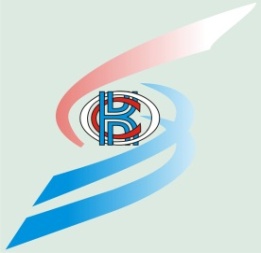 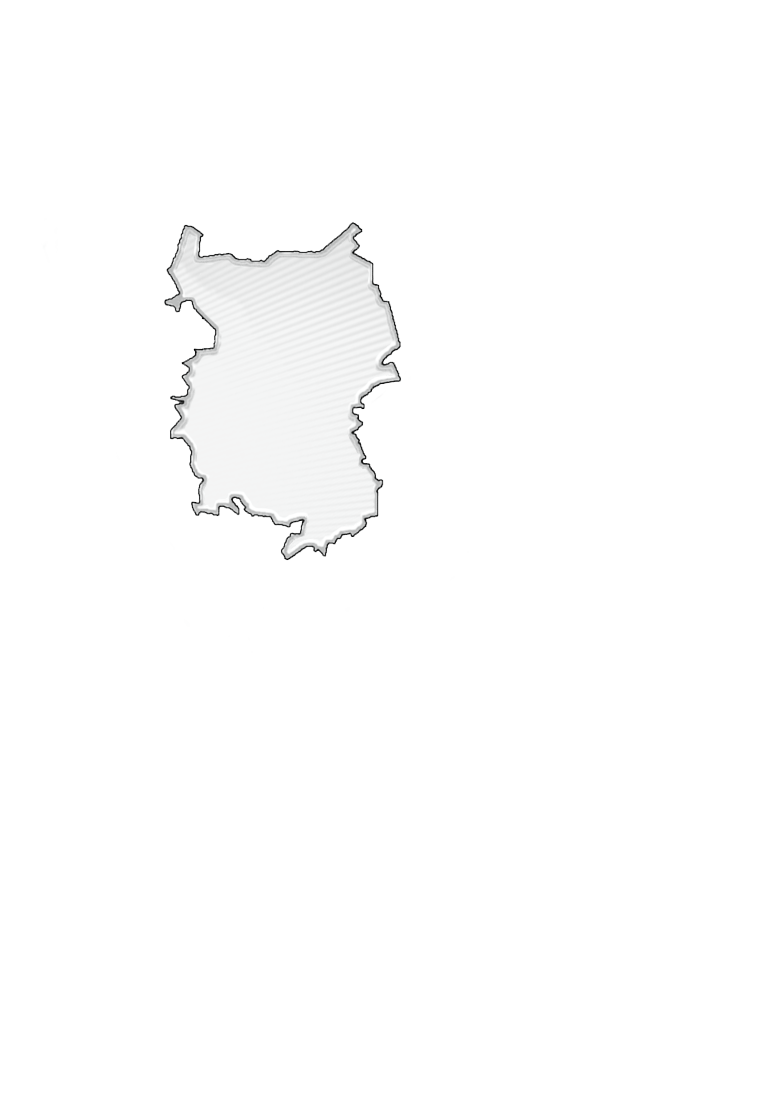 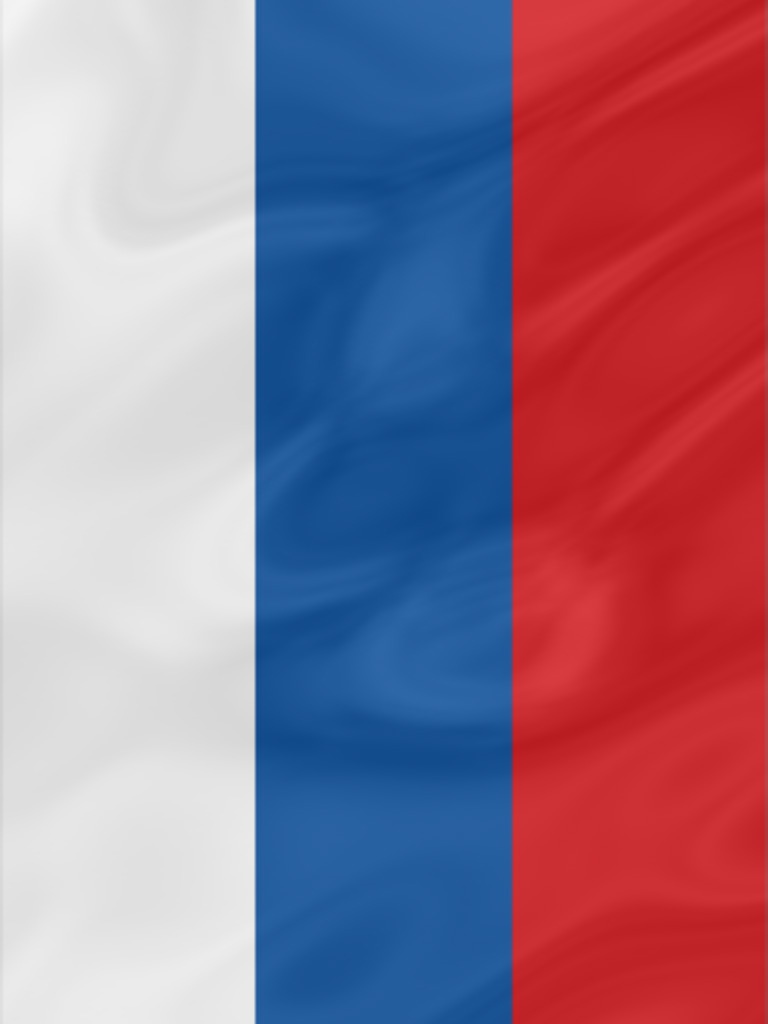 Подготовка издания осуществлялась специалистами Территориального органа Федеральной службы государственной статистики по Омской области.Редакционный Совет:Е.В. Шорина – Председатель редакционного Совета Л.В. Петрова, Н.Д. Фокина,  Е.Н. Олейник, Т.В. Прошутинская, Г.А. Дюбина, Л.Н. Иванова, Н.И. Ильина, С.В. Галян, Т.В. Нурманова, Т.В. Опарина, О.Ф. Скворцова, А.В. Цвига, Е.Ю. ЖевановаСоциально-экономическое положение Омской области за январь-июль 2021 года: Докл. / Омскстат. - Омск, 2021. – 61 с.В докладе представлена официальная статистическая информация о социально-экономическом положении Омской области в январе-июле 2021 года.Материалы доклада освещают положение основных видов экономической деятельности. Публикуются официальные статистические данные по производству товаров и услуг, строительству, сельскому хозяйству, оптовому и потребительскому рынкам, ценам, финансам, рынку труда, уровню жизни населения, демографической ситуации и другим показателям. Данные по отдельным показателям, по сравнению с опубликованными ранее, уточнены, по ряду показателей являются предварительными.Значения данных, обозначенные «…», по отдельным показателям в разделе «Финансы» не публикуются в целях обеспечения конфиденциальности первичных статистических данных, полученных от организаций, в соответствии с Федеральным законом от 29.11.2007 № 282-ФЗ «Об официальном статистическом учете и системе государственной статистики в Российской Федерации» (п.5 ст.4; ч.1 ст.9).СОКРАЩЕНИЯУсловные обозначения:	-	явление отсутствует;	...	данных не имеется;	0,0	небольшая величина.В отдельных случаях незначительные расхождения итогов от суммы
слагаемых объясняются округлением данных.С О Д Е Р Ж А Н И ЕI. ОСНОВНЫЕ ЭКОНОМИЧЕСКИЕ И СОЦИАЛЬНЫЕ ПОКАЗАТЕЛИ   ОМСКОЙ ОБЛАСТИ	4II. ЭКОНОМИЧЕСКАЯ СИТУАЦИЯ В ОМСКОЙ ОБЛАСТИ	61. Производство товаров и услуг	61.1. Промышленное производство	61.2. Сельское хозяйство	91.3. Строительство	121.4. Транспорт	142. Рынки товаров и услуг	152.1. Розничная торговля	152.2. Рестораны, кафе, бары	172.3. Рынок платных услуг населению	182.4. Оптовая торговля	193. Демография организаций	214. Инвестиции в нефинансовые активы	235. Цены	245.1. Потребительские цены	245.2. Цены производителей	286. Финансы	316.1. Просроченная кредиторская задолженность организаций	31III. СОЦИАЛЬНАЯ СФЕРА	331. Уровень жизни населения	332. Занятость и безработица	423. Заболеваемость	44IV. ДЕМОГРАФИЯ	45Методологический комментарий	47I. ОСНОВНЫЕ ЭКОНОМИЧЕСКИЕ И СОЦИАЛЬНЫЕ ПОКАЗАТЕЛИ ОМСКОЙ ОБЛАСТИПродолжениеII. ЭКОНОМИЧЕСКАЯ СИТУАЦИЯ В ОМСКОЙ ОБЛАСТИ1. Производство товаров и услуг1.1. Промышленное производствоИндекс промышленного производства1) в июле 2021 года по сравнению с соответствующим периодом 2020 года составлял 105,0 процента, в январе-июле 2021 года – 102,3 процента.Индекс промышленного производстваИндексы производства по видам экономической деятельностиОбъем отгруженных товаров собственного производства, 
выполненных работ и услуг собственными силами
по видам экономической деятельности
(в действующих ценах)1.2. Сельское хозяйствоПроизводство продукции сельского хозяйстваОбъем производства продукции сельского хозяйства всех сельхозпроизводителей (сельскохозяйственные организации, крестьянские (фермерские) хозяйства1), хозяйства населения) в январе-июне 2021 года в действующих ценах, по предварительной оценке, составлял 31213,1 млн. рублей, или 95,5 процента 
к январю-июню 2020 года.РастениеводствоОбщая посевная площадь сельскохозяйственных культур под урожай 2021 года в хозяйствах всех категорий (сельскохозяйственные организации, крестьянские (фермерские) хозяйства1), хозяйства населения), по предварительным данным, составляла 2947,3 тыс. гектаров и увеличилась по сравнению с посевами под урожай 2020 года2) на 65,9 тыс. гектаров (на 2,3%). 
Технические культуры посеяны на площади 442,9 тыс. гектаров (134,2% к посевам под урожай 2020 года), зерновые и зернобобовые – на 2001,9 тыс. гектаров (98,7%), картофель – на 19,8 тыс. гектаров (94,6%), овощи – 
на 4,5 тыс. гектаров (100,2%), кормовые – на 478,2 тыс. гектаров (96,1%). Посевные площади основных сельскохозяйственных
культур под урожай 2021 года3)ПродолжениеПосевы зерновых и зернобобовых, технических культур сосредоточены в сельскохозяйственных организациях и крестьянских (фермерских) хозяйствах, картофеля и овощей - в хозяйствах населения.ЖивотноводствоПоголовье крупного рогатого скота в сельскохозяйственных организациях на конец июля 2021 года, по расчетам, составляло 165,9 тыс. голов (на 7,2% меньше, чем в предыдущем году на соответствующую дату), из него коров – 66,3 тыс. голов (на 4,0% меньше), свиней – 251,9 тыс. голов (на 15,3% меньше), птицы – 4956,5 тыс. голов (на 10,6% меньше).Динамика поголовья скота и птицы 
в сельскохозяйственных организациях в 2021 году(на конец месяца; в процентах к соответствующей дате предыдущего года)Производство скота и птицы на убой (в живом весе) по сравнению с январем-июлем 2020 года, по расчетам, сократилось на 10,3 процента, молока – 
на 1,6 процента, яиц - на 40,0 процента.
Производство основных видов продукции животноводства
в сельскохозяйственных организацияхНадой молока на одну корову в сельскохозяйственных организациях (без субъектов малого предпринимательства) в январе-июле 2021 года составлял 3292 килограмма (в январе-июле 2020 г. – 3236 кг.), средняя яйценоскость одной курицы-несушки – 178 штук яиц (в январе-июле 2020 г. – 169 шт.).Производство основных видов скота и птицы на убой 
(в живом весе) в сельскохозяйственных организациях1.3. СтроительствоСтроительная деятельность. Объем работ, выполненных по виду экономической деятельности «Строительство»1), в июле 2021 года составлял 10421,1 млн. рублей или 101,6 процента 2)  к соответствующему периоду предыдущего года, в январе-июле 2021 года – 51103,1 млн. рублей или 
95,6 процента.Динамика объема работ, выполненных по виду 
экономической деятельности «Строительство»1)1) Включая объем работ, не наблюдаемых прямыми статистическими методами.2) В сопоставимых ценах.Жилищное строительство. Организациями всех форм собственности и индивидуальными застройщиками1) в январе-июле 2021 года введено в действие 2335 квартир общей площадью 168,7 тыс. кв. метров. Индивидуальными 
застройщиками введено в действие 487 квартир общей площадью 72,3 тыс. кв. метров. Динамика ввода в действие  
общей площади жилых домовПродолжение1) С учетом жилых домов, построенных на земельных участках, предназначенных для ведения гражданами садоводства.2) Без учета жилых домов, построенных на земельных участках, предназначенных для ведения гражданами садоводства.1.4. Транспорт
Динамика пассажирооборота автомобильного транспорта1)
1) Без заказных автобусов, включая маршрутные такси.2) Данные изменены за счет уточнения организациями ранее предоставленной информации.2. Рынки товаров и услуг 2.1. Розничная торговля1)Оборот розничной торговли в июле 2021 года составлял 31422,5 млн. рублей, что в сопоставимых ценах соответствует 97,5 процента к соответствующему периоду 2020 года, в январе-июле 2021 года – 204482,5 млн. рублей, или 99,3 процента.Динамика оборота розничной торговлиОборот розничной торговли в январе-июле 2021 года на 98,6 процента формировался торгующими организациями и индивидуальными предпринимателями, осуществляющими деятельность вне рынка, доля розничных рынков и ярмарок соответствовала 1,4 процента (в январе-июле 2020 года – 98,8% и 1,2% соответственно).Оборот розничной торговли торгующих организаций 
и продажа товаров на розничных рынках и ярмаркахВ январе-июле 2021 года в структуре оборота розничной торговли удельный вес пищевых продуктов, включая напитки, и табачных изделий составлял 47,5 процента, непродовольственных товаров – 52,5 процента (в январе-июле 2020 года – 48,4% и 51,6% соответственно).Динамика оборота розничной торговли 
пищевыми продуктами, включая напитки, и табачными изделиями и непродовольственными товарами2.2. Рестораны, кафе, бары1)Оборот общественного питания в июле 2021 года составлял 
1346,8 млн. рублей, что в сопоставимых ценах на 27,8 процента больше, чем 
в июле 2020 года и на 1,2 процента меньше, чем июне 2021 года, в январе-июле 2021 года – 9048,5 млн. рублей (на 9,7 % больше).Динамика оборота общественного питания1) Относительные стоимостные показатели приведены в сопоставимой оценке.2.3. Рынок платных услуг населению1)Объем платных услуг, оказанных населению Омской области в январе-июле 2021 года, составлял 61,2 млрд. рублей, что на 16,4 процента больше, 
чем в январе-июле 2020 года. Динамика объема платных услуг2.4. Оптовая торговля1)Оборот оптовой торговли в январе-июле 2021 года составлял 
374910,5 млн. рублей, или 109,8 процента к январю-июлю 2020 года. На долю субъектов малого предпринимательства приходилось 46,4 процента оборота оптовой торговли.Динамика оборота оптовой торговлиОборот оптовой торговли в январе-июле 2021 года на 78,1 процента формировался организациями оптовой торговли, оборот которых составлял 292815,7 млн. рублей, или 107,6 процента к январю-июлю 2020 года. 3. Демография организацийВ июле 2021 года в Статистический регистр Росстата по Омской 
области поставлено на учет1) 194 организации, количество снятых с учета2) 
организаций составило 364 единицы. Демография организаций, учтенных в составе Статистического 
регистра Росстата, по видам экономической деятельностиДемография организаций, учтенных в составе 
Статистического регистра Росстата, 
по формам собственности4. Инвестиции в нефинансовые активыДинамика инвестиций в основной капитал1)   5. ЦеныИндексы цен и тарифов5.1. Потребительские ценыИндекс потребительских цен на товары и услуги в Омской области в июле 2021 года по сравнению с предыдущим месяцем составил 100,4 процента, 
в том числе на продовольственные товары – 99,5 процента, непродовольственные товары – 100,8 процента, услуги – 101,4 процента.Индексы потребительских цен и тарифов на товары и услугиПродолжениеБазовый индекс потребительских цен (БИПЦ), исключающий изменения цен на отдельные товары, подверженные влиянию факторов, которые носят административный, а также сезонный характер, в июле 2021 года составил 100,4 процента, с начала года – 104,9 процента (в июле 2020 г. – 100,0%, 
с начала года – 101,4%).Стоимость фиксированного набора потребительских товаров и услуг для межрегиональных сопоставлений покупательной способности населения по Омской области в июле 2021 года составила 15767,82 рубля и по сравнению с предыдущим месяцем повысилась на 0,6 процента, с начала года – 
на 5,4 процента (в июле 2020 г. – повысилась на 1,2%, с начала года – на 4,5%). Средний уровень цен на продовольственные товары в июле 2021 года снизился на 0,5 процента, с начала года – повысился на 4,8 процента (в июле 2020 г. – снизился на 0,2%, с начала года – повысился на 3,7%).Максимальное изменение ценна отдельные продовольственные товарыв июле 2021 годаСтоимость условного (минимального) набора продуктов питания 
по Омской области в конце июля 2021 года составила 4548,33 рубля и по сравнению с предыдущим месяцем снизилась на 3,5 процента, с начала года – 
повысилась на 15,8 процента (в июле 2020 г. – снизилась на 0,2%, с начала года – повысилась на 12,1%).Цены на непродовольственные товары в июле 2021 года повысились на 0,8 процента, с начала года – на 4,7 процента (в июле 2020 г. – на 0,3%, 
с начала года – на 2,0%).Максимальное изменение ценна отдельные непродовольственные товарыв июле 2021 годаЦены и тарифы на услуги в июле 2021 года в среднем повысились
на 1,4 процента, с начала года – на 5,9 процента (в июле 2020 г. – на 1,0%, 
с начала года – на 1,5%).Максимальное изменение цен (тарифов)
на отдельные услугив июле 2021 годаСредние тарифы на жилищно-коммунальные услугив июле 2021 года5.2. Цены производителейИндекс цен производителей промышленных товаров в июле 2021 года относительно предыдущего месяца составил 102,9 процента, в том числе индекс цен на продукцию добычи полезных ископаемых – 104,7 процента, 
обрабатывающих производств – 102,8 процента, обеспечение электрической энергией, газом и паром; кондиционирование воздуха – 103,3 процента, водоснабжение; водоотведение, организация сбора и утилизации отходов, 
деятельность по ликвидации загрязнений – 107,1 процента.Изменение цен производителей промышленных товаровИндексы цен производителей промышленных товаров
по видам экономической деятельностиИндекс тарифов на грузовые перевозки в среднем по всем видам транспорта в июле 2021 года по сравнению с предыдущим месяцем составил 
100,1 процента.Индексы тарифов на грузовые перевозки по видам транспорта	6. Финансы6.1. Просроченная кредиторская задолженность организаций1)Кредиторская задолженность на конец июня 2021 года составляла 252371,7 млн. рублей, из нее на просроченную приходилось 2,1 процента
(на конец июня 2020 г. – 1,2 %, на конец мая 2021 г. – 2,4 %).Просроченная кредиторская задолженность
по видам экономической деятельности
на конец июня 2021 годаIII. СОЦИАЛЬНАЯ СФЕРА1. Уровень жизни населенияПо предварительным данным, в I полугодии 2021 года объем денежных доходов населения сложился в размере 298,5 млрд. рублей, увеличившись на 2,3 процента по сравнению с I полугодием 2020 года.Денежные расходы населения в I полугодии 2021 года составили 
297,3 млрд. рублей и увеличились на 10,6 процента по сравнению с соответствующим периодом предыдущего года. Население израсходовало на покупку 
товаров и оплату услуг 257,8 млрд. рублей, что на 10,5 процента больше, чем 
в I полугодии 2020 года. Прирост сбережений населения составлял 
1,2 млрд. рублей.Основные показатели, характеризующие уровень жизни населения1) Данные за 2020 год уточнены по сравнению с ранее опубликованными в связи с корректировкой показателей оборота розничной торговли. Предварительные данные утверждены Росстатом.ПродолжениеДенежные доходыРеальные денежные доходы, по предварительной оценке, во II квартале 2021 года по сравнению с соответствующим периодом предыдущего года увеличились на 0,2 процента. Реальные располагаемые денежные доходы (доходы за вычетом обязательных платежей, скорректированные на индекс потребительских цен), 
по предварительной оценке, во II квартале 2021 года по сравнению с соответствующим периодом предыдущего года снизились на 1,5 процента.Динамика денежных доходов населения Заработная плата. Среднемесячная номинальная заработная плата, начисленная работникам за январь–июнь 2021 года, составляла 39661,9  рубля и по сравнению с соответствующим периодом 2020 года увеличилась на 8,1 процента, в июне 2021 года – на 10,9 процента.Динамика среднемесячной номинальной и реальной 
начисленной заработной платы1) Темпы роста (снижения) рассчитаны по сопоставимой совокупности организаций отчетного и предыдущих периодов.Среднемесячная номинальная начисленная заработная плата 
по видам экономической деятельностиПросроченная задолженность по заработной плате в организациях 
(без субъектов малого предпринимательства) наблюдаемых видов экономической деятельности на 1 августа 2021 года составляла 6,8 млн. рублей, и уменьшилась по сравнению с 1 августа 2020 года на 7,8 млн. рублей (на 53,5 %), 
по сравнению с 1 июля 2021 года - на 1,2 млн. рублей (на 15,0 %). Из общей суммы просроченной задолженности по заработной плате на 1 августа 2021 года 0,3 млн. рублей (4,3 %) приходилось на задолженность, 
образовавшуюся в 2020 году, 4,8 млн. рублей (71,2 %) – в 2019 году и ранее.Динамика просроченной задолженности по заработной плате1)на 1 число месяцаПросроченная задолженность по заработной плате 
по видам экономической деятельностина 1 августа 2021 года2. Занятость и безработица Численность рабочей силы (по данным выборочного обследования 
рабочей силы среди населения в возрасте 15 лет и старше) в среднем за май–июль 2021 года составляла 995,4 тыс. человек. В составе рабочей силы 936,5 тыс. человек были заняты экономической деятельностью и 58,9 тыс. человек не имели занятия, но активно его искали 
(в соответствии с методологией Международной Организации Труда классифицировались как безработные). Численность занятого населения в мае-июле 2021 года увеличилась по сравнению с соответствующим периодом прошлого года на 14,2 тыс. человек (на 1,5%), численность безработных уменьшилась на 48,9 тыс. человек 
(на 45,4%). Уровень занятости населения соответствовал 59,7 процента, 
уровень безработицы – 5,9 процента.Динамика численности рабочей силы1)
(в возрасте 15 лет и старше)Число замещенных рабочих мест работниками списочного состава, совместителями и лицами, выполнявшими работы по договорам гражданско-правового характера, в организациях (без субъектов малого предпринимательства), средняя численность работников которых превышала 15 человек, в июне 2021 года составляло 398,9 тыс. человек и уменьшилось по сравнению с соответствующим месяцем 2020 года на 1,4 процента.Число замещенных рабочих мест в организацияхБезработица (по данным Министерства труда и социального развития Омской области). Численность незанятых трудовой деятельностью граждан, 
состоявших на регистрационном учете в государственных учреждениях службы занятости населения, к концу июля 2021 года составляла 25,2 тыс. человек, 
из них статус безработного имели 16,9 тыс. человек.Динамика численности незанятых трудовой деятельностью граждан, состоявших на учете в государственных учреждениях службы занятости населения 3. ЗаболеваемостьЗаболеваемость населения
отдельными инфекционными заболеваниями1)(по данным Территориального управления
Роспотребнадзора по Омской области) (зарегистрировано заболеваний) Предоставление данных в соответствии со сроками размещения информации на официальном сайте Росстата.IV. ДЕМОГРАФИЯВ январе-июне 2021 года демографическая ситуация в области характеризовалась следующими данными: Показатели естественного движения населения1)
в январе-июнеВ январе-июне 2021 года миграционная ситуация в области характеризовалась следующими данными: Общие итоги миграциив январе-июнеПоказатели международной миграциив январе-июнеМетодологический комментарийИндекс производства – относительный показатель, характеризующий изменение масштабов производства в сравниваемых периодах. Различают индивидуальные и сводные индексы производства. Индивидуальные индексы отражают изменение выпуска одного продукта и исчисляются как отношение объемов производства данного вида продукта в натурально-вещественном выражении в сравниваемых периодах. Сводный индекс производства характеризует совокупные изменения  производства всех видов продукции и отражает изменение создаваемой в процессе производства стоимости в результате изменения только физического объема производимой продукции. Для исчисления сводного индекса производства индивидуальные индексы по конкретным видам продукции поэтапно агрегируются в индексы по видам деятельности, подгруппам, группам, подклассам, классам, подразделам и разделам ОКВЭД. Индекс промышленного производства – агрегированный индекс производства по видам экономической деятельности «Добыча полезных ископаемых», «Обрабатывающие производства», «Обеспечение электрической энергией, газом и паром; кондиционирование воздуха», «Водоснабжение; водоотведение, организация сбора и утилизации отходов, деятельность по ликвидации загрязнений».По категории «сельскохозяйственные организации» показаны данные по хозяйственным товариществам, обществам и партнерствам, производственным кооперативам, унитарным предприятиям, подсобным хозяйствам несельскохозяйственных организаций и учреждений.К хозяйствам населения относятся личные подсобные и другие индивидуальные хозяйства граждан в сельских и городских поселениях, а также хозяйства граждан, имеющих земельные участки в садоводческих, огороднических и других некоммерческих товариществах граждан. Личные подсобные хозяйства – форма непредпринимательской деятельности по производству и переработке сельскохозяйственной продукции, осуществляемой личным трудом гражданина и членов его семьи в целях удовлетворения личных потребностей на земельном участке, предоставленном или приобретенном для ведения личного подсобного хозяйства. Землепользование хозяйств может состоять из приусадебных и полевых участков. Садоводческие и огороднические некоммерческие товарищества – некоммерческие организации, создаваемые гражданами для ведения садоводства и огородничества в соответствии с Гражданским кодексом Российской Федерации. Другие некоммерческие товарищества – объединения граждан с правовой организационной формой, отличной от садоводческих или огороднических товариществ.Крестьянское (фермерское) хозяйство – объединение граждан, связанных родством и (или) свойством, имеющих в общей собственности имущество и совместно осуществляющих производственную и иную хозяйственную деятельность (производство, переработку, хранение, транспортировку и реализацию сельскохозяйственной продукции), основанную на их личном участии. Индивидуальный предприниматель по сельскохозяйственной деятельности – гражданин (физическое лицо), занимающийся предпринимательской деятельностью без образования юридического лица с момента его государственной регистрации в соответствии с Гражданским кодексом Российской Федерации и заявивший в Свидетельстве о государственной регистрации виды деятельности, отнесенные согласно Общероссийскому классификатору видов экономической деятельности (ОКВЭД2) к сельскому хозяйству. Данные о поголовье скота, производстве и реализации основных сельскохозяйственных продуктов по всем сельхозпроизводителям определяются: по сельскохозяйственным организациям – на основании сведений форм федерального статистического наблюдения (по субъектам малого предпринимательства – с применением выборочного метода наблюдения); по хозяйствам населения, крестьянским (фермерским) хозяйствам и индивидуальным предпринимателям – по материалам выборочных обследований.Поголовье скота и птицы включает поголовье всех возрастных групп соответствующего вида сельскохозяйственных животных.Производство скота и птицы на убой (в живом весе) включает проданные сельхозпроизводителями скот и птицу для забоя на мясо, а также забитые в сельскохозяйственных организациях, крестьянских (фермерских) хозяйствах, у индивидуальных предпринимателей и в хозяйствах населения. Производство молока характеризуется фактически надоенным сырым коровьим, козьим и кобыльим молоком, независимо от того, было ли оно реализовано или потреблено в хозяйстве на выпойку молодняка. Молоко, высосанное молодняком при подсосном его содержании, в продукцию не включается и не учитывается при определении средних удоев.При расчете среднего годового надоя молока на одну корову производство молока, полученного от коров молочного стада, делится на их среднее поголовье.Производство яиц включает их сбор от всех видов сельскохозяйственной птицы, в том числе и яйца, пошедшие на воспроизводство птицы (инкубация и др.).В объем реализации продуктов сельского хозяйства включается продажа продукции сельскохозяйственными организациями по всем каналам: организациям, осуществляющим закупки для государственных и муниципальных нужд, перерабатывающим организациям, организациям оптовой торговли, на рынках, биржах, аукционах, через собственную торговую сеть и организации общественного питания, в порядке оплаты труда, по бартеру и др.Объем выполненных работ по виду деятельности «Строительство» - это работы, выполненные организациями собственными силами по виду деятельности «Строительство» на основании договоров и (или) контрактов, заключаемых с заказчиками. В стоимость этих работ включаются работы по строительству новых объектов, капитальному и текущему ремонту, реконструкции, модернизации жилых и нежилых зданий и инженерных сооружений. Данные приводятся с учетом объемов, выполненных субъектами малого предпринимательства, организациями министерств и ведомств, имеющих воинские подразделения, и объемов скрытой и неформальной деятельности в строительстве.	Общая площадь жилых домов состоит из жилой площади и площади подсобных (вспомогательных) помещений в квартирных домах и общежитиях постоянного типа, в домах для инвалидов и престарелых, спальных помещений детских домов и школ-интернатов. К площадям подсобных (вспомогательных) помещений квартир относится площадь кухонь, внутриквартирных коридоров, ванных, душевых, туалетов, кладовых, встроенных шкафов, а также отапливаемых и пригодных для проживания мансард, мезонинов, веранд и террас. В общежитиях к подсобным (вспомогательным) помещениям также относятся помещения культурно-бытового назначения и медицинского обслуживания. Площадь лоджий, балконов, холодных веранд, террас, кладовых включается в общую площадь с установленными понижающими коэффициентами.В данные об общем числе построенных квартир включены квартиры в жилых домах квартирного и гостиничного типа и общежитиях, построенных в городских поселениях и сельской местности организациями всех форм собственности и индивидуальными застройщиками. Пассажирооборот автомобильного транспорта – объем работы автомобильного транспорта по перевозкам пассажиров. Единицей измерения является пассажиро-километр. Определяется суммированием произведений количества пассажиров по каждой позиции перевозки на расстояние перевозки.Оборот розничной торговли - выручка от продажи товаров населению для личного потребления или использования в домашнем хозяйстве за наличный расчет или оплаченных по кредитным карточкам, расчетным чекам банков, по перечислениям со счетов вкладчиков, по поручению физического лица без открытия счета, посредством платежных карт (электронных денег).Стоимость товаров, проданных (отпущенных) отдельным категориям населения со скидкой, или полностью оплаченных органами социальной защиты, включается в оборот розничной торговли в полном объеме. В оборот розничной торговли не включается стоимость товаров, проданных (отпущенных) из розничной торговой сети юридическим лицам (в том числе организациям социальной сферы, спецпотребителям и т.п.) и индивидуальным предпринимателям, и оборот общественного питания.Оборот розничной торговли включает данные как по организациям, для которых эта деятельность является основной, так и по организациям других видов деятельности, осуществляющим продажу товаров населению через собственные торговые заведения. Оборот розничной торговли также включает стоимость товаров, проданных населению индивидуальными предпринимателями и физическими лицами на розничных рынках и ярмарках.Оборот розничной торговли формируется по данным сплошного федерального статистического наблюдения за организациями, не относящимися к субъектам малого предпринимательства, которое проводится с месячной периодичностью, ежеквартальных выборочных обследований малых предприятий розничной торговли (за исключением микропредприятий) и розничных рынков, а также ежегодных выборочных обследований индивидуальных предпринимателей и микропредприятий с распространением полученных данных на генеральную совокупность объектов наблюдения.Оборот розничной торговли приводится в фактических продажных ценах, включающих торговую наценку, налог на добавленную стоимость и аналогичные обязательные платежи.Под торговой сетью, в соответствии с п. 8 статьи 2 Федерального закона от 28 декабря 2009 г. № 381-ФЗ «Об основах государственного регулирования торговой деятельности в Российской Федерации», понимается совокупность двух и более торговых объектов, которые принадлежат на законном основании хозяйствующему субъекту или нескольким хозяйствующим субъектам, входящим в одну группу лиц в соответствии с Федеральным законом «О защите конкуренции», или совокупность двух и более торговых объектов, которые используются под единым коммерческим обозначением или иным средством индивидуализации. Информация по розничным торговым сетям формируется на основе их перечня, составленного органами государственной власти субъектов Российской Федерации.Оборот общественного питания - выручка от продажи собственной кулинарной продукции и покупных товаров без кулинарной обработки населению для потребления, главным образом, на месте, а также организациям и индивидуальным предпринимателям для организации питания различных контингентов населения.В оборот общественного питания включается стоимость кулинарной продукции и покупных товаров, отпущенных: работникам организаций с последующим удержанием из заработной платы; на дом по заказам населению; на рабочие места по заказам организаций и индивидуальных предпринимателей; транспортным организациям в пути следования сухопутного, воздушного, водного транспорта; для обслуживания приемов, банкетов и т. п.; организациями общественного питания организациям социальной сферы (школам, больницам, санаториям, домам престарелых и т.п.) в объеме фактической стоимости питания; по абонементам, талонам и т. п. в объеме фактической стоимости питания; стоимость питания в учебных учреждениях, в том числе представляемого для отдельных категорий учащихся на льготной основе за счет средств бюджета, включается в объеме фактической стоимости питания.Оборот общественного питания включает данные как по организациям, для которых эта деятельность является основной, так и по организациям других видов деятельности, осуществляющим продажу кулинарной продукции и покупных товаров для потребления, главным образом, на месте через собственные заведения общественного питания.Оборот общественного питания формируется по данным сплошного федерального статистического наблюдения за организациями, не относящимися к субъектам малого предпринимательства, которое проводится с месячной периодичностью, ежеквартального выборочного обследования малых предприятий (за исключением микропредприятий), а также ежегодных выборочных обследований индивидуальных предпринимателей и микропредприятий с распространением полученных данных на генеральную совокупность объектов наблюдения.Оборот общественного питания приводится в фактических продажных ценах, включающих наценку общественного питания, налог на добавленную стоимость и аналогичные обязательные платежи.Динамика оборота розничной торговли (общественного питания) определяется путем сопоставления величины оборота в сравниваемых периодах в сопоставимых ценах.В соответствии с требованиями системы национальных счетов оборот розничной торговли и общественного питания организаций досчитываются на объемы деятельности, не наблюдаемой прямыми статистическими методами.Объем платных услуг населению отражает объем потребления гражданами различных видов услуг, оказанных им за плату. Он представляет собой денежный эквивалент объема услуг, оказанных резидентами российской экономики населению Российской Федерации, а также гражданам других государств (нерезидентам), потребляющим те или иные услуги на территории Российской Федерации. Производителями услуг выступают исключительно резиденты российской экономики (юридические лица всех форм собственности, физические лица, осуществляющие предпринимательскую деятельность без образования юридического лица (индивидуальные предприниматели) на территории Российской Федерации, а также нотариусы, занимающиеся частной практикой, и адвокаты, учредившие адвокатские кабинеты, осуществляющие адвокатскую деятельность индивидуально).Этот показатель формируется в соответствии с методологией формирования официальной статистической информации об объеме платных услуг населению на основании данных форм федерального статистического наблюдения и оценки ненаблюдаемой деятельности на рынке услуг.Оборот оптовой торговли – стоимость отгруженных товаров, приобретенных ранее на стороне в целях перепродажи юридическим лицам и индивидуальным предпринимателям для профессионального использования (переработки или дальнейшей продажи). Оборот оптовой торговли приводится в фактических продажных ценах, включающих торговую наценку, налог на добавленную стоимость, акциз, экспортную пошлину, таможенные сборы и аналогичные обязательные платежи. Сумма вознаграждения комиссионеров (поверенных, агентов) отражается по фактической стоимости, включая НДС.Оборот оптовой торговли включает данные по организациям с основным видом экономической деятельности «оптовая торговля, включая торговлю через агентов, кроме торговли автотранспортными средствами и мотоциклами» и по организациям других видов деятельности, осуществляющих оптовую торговлю.Оборот оптовой торговли формируется по данным сплошного федерального статистического наблюдения за организациями (предприятиями), не относящимися к субъектам малого предпринимательства, выборочного обследования малых предприятий оптовой торговли (кроме микропредприятий), которые проводятся с месячной периодичностью, ежеквартальных выборочных обследований малых предприятий всех видов деятельности (кроме микропредприятий), а также ежегодных выборочных обследований микропредприятий и индивидуальных предпринимателей с распространением полученных по выборочным обследованиям данных на генеральную совокупность объектов наблюдения. Кроме того, в соответствии с требованиями системы национальных счетов оборот оптовой торговли досчитывается на объемы скрытой деятельности.Объемы оборота оптовой торговли ежеквартально уточняются по результатам выборочного обследования малых организаций.Статистический регистр Росстата – представляет собой генеральную совокупность объектов федерального статистического наблюдения, в которую включены юридические лица и индивидуальные предприниматели, прошедшие государственную регистрацию на территории Российской Федерации, организации, созданные в установленном законодательством Российской Федерации порядке, другие типы единиц, являющиеся объектами федерального статистического наблюдения. Юридическое лицо – организация, которая имеет обособленное имущество и отвечает им по своим обязательствам, может от своего имени приобретать и осуществлять гражданские права и нести гражданские обязанности, быть истцом и ответчиком в суде. Экономическая деятельность имеет место тогда, когда ресурсы (оборудование, рабочая сила, технологии, сырье, материалы, энергия, информационные ресурсы) объединяются в производственный процесс, имеющий целью производство продукции (оказание услуг). Экономическая деятельность характеризуется затратами на производство, процессом производства и выпуском продукции (оказанием услуг). Распределение учтенных в Статистическом регистре Росстата осуществляется по приоритетному виду экономической деятельности, заявленному хозяйствующим субъектом при обращении в регистрирующий орган.Инвестиции в основной капитал (в части новых и поступивших по импорту основных средств)  – затраты на строительство, реконструкцию (включая расширение и модернизацию) объектов, которые приводят к увеличению их первоначальной стоимости, приобретение машин, оборудования, транспортных средств, производственного инвентаря, бухгалтерский учет которых осуществляется в порядке, установленном для учета вложений во внеоборотные активы, на формирование рабочего, продуктивного и племенного стада, насаждение и выращивание многолетних культур и т.д., инвестиции в объекты интеллектуальной собственности: произведение науки, литературы и искусства, программное обеспечение и базы данных для ЭВМ, изобретения, полезные модели, промышленные образцы, селекционные достижения; произведенные нематериальные поисковые затраты.Инвестиции в основной капитал учитываются без налога на добавленную стоимость. Индекс физического объема инвестиций в основной капитал рассчитан в сопоставимых ценах. В качестве сопоставимых цен приняты среднегодовые цены предыдущего года.Индекс потребительских цен на товары и услуги характеризует изменение во времени общего уровня цен на товары и услуги, приобретаемые населением для непроизводственного потребления. Он измеряет отношение стоимости фиксированного набора товаров и услуг в текущем периоде к его стоимости в базисном периоде.Расчет индекса потребительских цен производится ежемесячно на базе статистических данных, полученных в результате наблюдения за уровнем и динамикой цен в регионе по выборочной сети организаций торговли и услуг всех форм собственности, а также в местах реализации товаров и предоставления услуг физическими лицами. В набор товаров и услуг, разработанный для наблюдения за ценами, репрезентативно включено 550 товаров (услуг) - представителей. Отбор товаров и услуг произведен с учетом их относительной важности для потребления населением, представительности с точки зрения отражения динамики цен на однородные товары, устойчивого наличия их в продаже.Стоимость фиксированного набора потребительских товаров и услуг для межрегиональных сопоставлений покупательной способности исчисляется на основе единых объемов потребления, средних цен по России и ее субъектам. Состав набора утверждается правовым актом Росстата и размещается на его официальном сайте. В состав набора включены 83 наименования товаров и услуг, в том числе 30 видов продовольственных товаров, 41 вид непродовольственных товаров и 12 видов услуг. Данные о стоимости набора приведены в расчете на одного человека в месяц.Стоимость условного (минимального) набора продуктов питания отражает межрегиональную дифференциацию уровней потребительских цен на продукты питания, входящие в него. Рассчитывается на основе единых, установленных в целом по Российской Федерации, условных объемов потребления продуктов питания и средних потребительских цен на них по субъектам Российской Федерации. В состав минимального набора продуктов питания включено 33 наименования продовольственных товаров. Данные о стоимости набора приведены в расчете на одного человека в месяц.Базовый индекс потребительских цен (БИПЦ) рассчитывается на основании набора потребительских товаров и услуг, используемого для расчета сводного индекса потребительских цен, за исключением отдельных товарных групп и видов товаров и услуг, цены на которые в основной массе регулируются на федеральном и региональном уровнях, а также в значительной степени подвержены воздействию сезонного фактора.Индекс цен производителей промышленных товаров рассчитывается на основе зарегистрированных цен на товары (услуги) – представители в 
базовых организациях. Цены производителей представляют собой фактически сложившиеся на момент регистрации цены на произведенные в отчетном 
периоде товары (оказанные услуги), предназначенные для реализации на внутрироссийский рынок и на экспорт (без косвенных товарных налогов – налога на добавленную стоимость, акциза и других налогов, не входящих 
в себестоимость, без стоимости транспортировки до потребителя).Рассчитанные по товарам (услугам) - представителям индексы цен 
производителей последовательно агрегируются в индексы цен 
соответствующих видов, групп, классов, разделов экономической 
деятельности. В качестве весов используются данные об объеме производства в стоимостном выражении за базисный период.Индекс цен производителей сельскохозяйственной продукции
исчисляется на основании регистрации в отобранных для наблюдения 
сельскохозяйственных организациях цен на основные виды товаров-представителей, реализуемых заготовительным, перерабатывающим 
организациям, на рынке, через собственную торговую сеть, населению 
непосредственно с транспортных средств, на ярмарках, биржах, аукционах, организациям, коммерческим структурам и т.п. Цены производителей 
сельскохозяйственной продукции приводятся с учетом надбавок и скидок 
за качество реализованной продукции без расходов на транспортировку, 
экспедирование, погрузку и разгрузку продукции, а также налога на 
добавленную стоимость.Сводный индекс цен на продукцию (затраты, услуги) инвестиционного назначения отражает общее изменение цен в строительстве объектов различных видов экономической деятельности и рассчитывается как 
агрегированный показатель из индексов цен производителей на строительную продукцию, приобретения машин и оборудования инвестиционного 
назначения и на прочую продукцию (затраты, услуги) инвестиционного назначения, взвешенных по доле этих элементов в общем объеме инвестиций в основной капитал.Индекс цен производителей на строительную продукцию формируется из индексов цен на строительно-монтажные работы и на прочие затраты, включенные в сводный сметный расчет строительства, взвешенных по доле этих элементов в общем объеме инвестиций в жилища, здания и сооружения. Расчет индекса цен на строительно-монтажные работы проводится на основе данных формы отчетности о ценах на материалы, детали и конструкции, 
приобретенные базовыми подрядными организациями, а также на базе 
технологических моделей, разработанных по видам экономической 
деятельности с учетом территориальных особенностей строительства.Индексы тарифов на грузовые перевозки характеризуют изменение фактически действующих тарифов на грузовые перевозки за отчетный период без учета изменения за этот период структуры перевезенных грузов по разнообразным признакам: по виду и размеру отправки груза, скорости доставки, расстоянию перевозки, территории перевозки, типу подвижного состава, 
степени использования его грузоподъемности и др.Сводный индекс тарифов на грузовые перевозки всеми видами 
транспорта рассчитывается исходя из индексов тарифов на перевозку грузов отдельными видами транспорта (трубопроводным, внутренним водным, 
автомобильным), взвешенных на объемы доходов от перевозки грузов 
соответствующими видами транспорта за базисный период. По каждому виду транспорта регистрируются тарифы на услуги-представители. За услугу-представитель принимается перевозка одной тонны массового груза 
определенным видом транспорта на фиксированное расстояние. Регистрация тарифов осуществляется в выборочной совокупности транспортных 
организаций.Кредиторская задолженность – задолженность по расчетам с поставщиками и подрядчиками за поступившие материальные ценности, выполненные работы и оказанные услуги, в том числе задолженность, обеспеченная векселями выданными; задолженность по расчетам с дочерними и зависимыми обществами по всем видам операций; с рабочими и служащими по оплате труда, представляющая собой начисленные, но не выплаченные суммы оплаты труда; задолженность по отчислениям на государственное социальное страхование, пенсионное обеспечение и медицинское страхование работников организации, задолженность по всем видам платежей в бюджет и внебюджетные фонды; задолженность организации по платежам по обязательному и добровольному страхованию имущества и работников организации и другим видам страхования, в которых организация является страхователем; авансы полученные, включающие сумму полученных авансов от сторонних организаций по предстоящим расчетам по заключенным договорам, а также штрафы, пени и неустойки, признанные организацией или по которым получены решения суда (арбитражного суда) или другого органа, имеющего в соответствии с законодательством Российской Федерации право на принятие решения об их взыскании, и отнесенные на финансовые результаты организации, непогашенные суммы заемных средств, подлежащие погашению в соответствии с договорами.Просроченная задолженность – задолженность, не погашенная в сроки, установленные договором.Расчет показателей денежных доходов и расходов населения производится в соответствии с Методологическими положениями по расчету показателей денежных доходов и расходов населения, утвержденными приказом Росстата от 2 июля 2014 г. № 465 с изменениями от 20 ноября 2018 г. № 680. Информация публикуется ежеквартально в соответствии с изменениями, внесенными в Федеральный план статистических работ распоряжением Правительства Российской Федерации от 20 марта 2019 г. № 469-р.Данные о денежных доходах и расходах населения формируются на основе официальной статистической информации о произведенных выплатах денежных средств населению и полученных от населения денежных средствах с использованием данных регулярной статистической отчетности хозяйствующих субъектов, органов государственного управления и финансовых учреждений, а также с использованием системы дооценок объемов доходов и расходов населения в неформальном секторе экономики. Денежные доходы населения включают доходы лиц, работающих по найму; доходы от самостоятельной занятости (доходов от предпринимательской деятельности и другой производственной деятельности); социальные выплаты (пенсии, пособия, стипендии и другие выплаты); доходы от собственности (дивиденды, проценты, начисленные по денежным средствам на банковских счетах физических лиц в кредитных организациях; выплата доходов по государственным и другим ценным бумагам; инвестиционный доход (доход от собственности держателей полисов); прочие денежные поступления.Среднедушевые денежные доходы исчисляются делением общей суммы денежных доходов на численность постоянного населения.Реальные располагаемые денежные доходы - относительный показатель, характеризующий динамику располагаемых денежных доходов (денежные доходы за вычетом обязательных платежей) населения по сравнению с изменением цен на товары и услуги и исчисленный путем деления индекса номинального размера (т.е. фактически сложившегося в отчетном периоде) располагаемых денежных доходов населения на индекс потребительских цен за соответствующий временной период. Фактический объем доходов, полученный населением в виде оплаты труда, пенсий, пособий, стипендий и т.п., за определенный период может быть выше или ниже начисленного на величину изменения задолженности по этим видам выплат.Денежные расходы населения - включают расходы на покупку товаров и оплату услуг, платежи за товары (работы, услуги) зарубежным поставщикам за безналичный и наличный расчет, включая сальдо трансграничной Интернет-торговли; расходы на оплату обязательных платежей и разнообразных взносов; прочие расходы населения.К сбережениям населения относятся: прирост (уменьшение) сбережений на рублевых и валютных счетах в банках Российской Федерации и за рубежом; прирост (уменьшение) средств в форме кредитов и займов от иностранных контрагентов; прирост (уменьшение) сбережений в ценных бумагах (включая векселя и долговые ценные бумаги); расходы на покупку недвижимости (включая сальдо операций с инструментами участия в капитале и недвижимостью за рубежом); прирост (уменьшение) наличных денег на руках у населения в рублях и в иностранной валюте в рублевом эквиваленте; прирост (уменьшение) прочих сбережений. Общий объем сбережений населения корректируется на величину финансовых обязательств (кредиты, ссуды) и на величину реализации финансовых активов (средств от продажи и погашения инвестиционных паев, от реализации долей участия в уставном капитале организаций и др.).Среднемесячная номинальная начисленная заработная плата работников в целом по России и субъектам Российской Федерации рассчитывается делением фонда начисленной заработной платы работников списочного и несписочного состава, а также внешних совместителей на среднесписочную численность работников и на количество месяцев в отчетном периоде.Среднемесячная номинальная начисленная заработная плата работников по видам экономической деятельности рассчитывается делением фонда начисленной заработной платы работников списочного состава и внешних совместителей на среднесписочную численность работников и на количество месяцев в отчетном периоде.В фонд заработной платы включаются начисленные работникам (с учетом налога на доходы физических лиц и других удержаний в соответствии с законодательством Российской Федерации) суммы оплаты труда в денежной и неденежной формах за отработанное и неотработанное время, компенсационные выплаты, связанные с режимом работы и условиями труда, доплаты и надбавки, премии, единовременные поощрительные выплаты, а также оплата питания и проживания, имеющая систематический характер. Суммы включаются независимо от источников их выплаты, статей бюджетов и предоставленных налоговых льгот, независимо от срока их фактической выплаты.Реальная начисленная заработная плата характеризует покупательную способность заработной платы в отчетном периоде в связи с изменением цен на потребительские товары и услуги по сравнению с базисным периодом. Для этого рассчитывается индекс реальной начисленной заработной платы путем деления индекса номинальной начисленной заработной платы на индекс потребительских цен за один и тот же временной период.Просроченной задолженностью по заработной плате считаются фактически начисленные (с учетом налога на доходы физических лиц и других удержаний) работникам суммы заработной платы, но не выплаченные в срок, установленный коллективным договором или договором на расчетно-кассовое обслуживание, заключенным с банком. Число дней задержки считается со следующего дня после истечения этого срока. В сумму просроченной задолженности включаются переходящие остатки задолженности, не погашенные на отчетную дату, и не включается задолженность, приходящаяся на внутримесячные даты (аванс).Рабочая сила – лица в возрасте 15 лет и старше, которые в рассматриваемый период (обследуемую неделю) считаются занятыми или безработными.Занятые– лица в возрасте 15 лет и старше, которые в рассматриваемый период (обследуемую неделю) выполняли любую деятельность (хотя бы один час в неделю), связанную с производством товаров или оказанием услуг за оплату или прибыль. В численность занятых включаются также лица, временно, отсутствовавшие на рабочем месте в течение короткого промежутка времени и сохранившие связь с рабочим местом во время отсутствия.К безработным (в соответствии со стандартами Международной Организации Труда - МОТ) относятся лица в возрасте 15 лет и старше, которые в рассматриваемый период удовлетворяли одновременно следующим критериям:не имели работы (доходного занятия); занимались поиском работы в течение последних четырех недель, используя при этом любые способы;были готовы приступить к работе в течение обследуемой недели. К безработным относятся также лица, которые в рассматриваемый период не имели работы, но договорились о сроке начала работы (в течение двух недель после обследуемой недели) и не продолжали дальнейшего ее поиска; не имели работы, были готовы приступить, но не искали работу, так как ожидали ответа от администрации или работодателя на сделанное ранее обращение. При этом период ожидания ответа не должен превышать один месяц.Обучающиеся, пенсионеры и инвалиды учитываются в качестве безработных, если они не имели работы, занимались поиском работы и были готовы приступить к ней.Уровень участия в рабочей силе – отношение численности населения, входящего в состав рабочей силы определенной возрастной группы к общей численности населения соответствующей возрастной группы, рассчитанное в процентах.Уровень занятости – отношение численности занятого населения определенной возрастной группы к общей численности населения соответствующей возрастной группы, рассчитанное в процентах.Уровень безработицы - отношение численности безработных определенной возрастной группы к численности рабочей силы (занятых и безработных)соответствующей возрастной группы, рассчитанное в процентах. Информация о численности рабочей силы, занятых и общей численности безработных (применительно к стандартам МОТ) подготавливается по материалам выборочных обследований рабочей силы. Обследование проводится с ежемесячной периодичностью (по состоянию на вторую неделю месяца) на основе выборочного метода наблюдения с последующим распространением итогов на всю численность населения обследуемого возраста. В целях повышения репрезентативности данных о численности и составе рабочей силе показатели занятости и безработицы по субъектам Российской Федерации формируются в среднем за три последних месяца.Годовые данные сформированы в среднем за 12 месяце по совокупности двенадцати последовательных выборок.Безработные, зарегистрированные в государственных учреждениях службы занятости населения - трудоспособные граждане, не имеющие работы и заработка (трудового дохода), проживающие на территории Российской Федерации, зарегистрированные в государственных учреждениях службы занятости населения по месту жительства в целях поиска подходящей работы, ищущие работу и готовые приступить к ней.Число замещенных рабочих мест в организациях определяется суммированием среднесписочной численности работников, средней численности внешних совместителей и средней численности работников, выполнявших работы по договорам гражданско-правового характера. Число замещенных рабочих мест определяется без учета внутреннего совместительства.Среднесписочная численность работников за месяц исчисляется путем суммирования списочной численности работников за каждый календарный день месяца, включая праздничные (нерабочие) и выходные дни, и деления полученной суммы на число календарных дней месяца.Расчет среднесписочной численности работников производится на основании ежедневного учета списочной численности работников, которая должна уточняться в соответствии с приказами о приеме, переводе работников на другую работу и прекращении трудового договора (контракта).В списочную численность включаются наемные работники, работавшие по трудовому договору и выполнявшие постоянную, временную или сезонную работу один день и более, а также работавшие собственники организаций, получавшие заработную плату в данной организации. При определении среднесписочной численности работников некоторые работники списочной численности не включаются в среднесписочную численность. К таким работникам относятся:женщины, находившиеся в отпусках по беременности и родам, лица, находившиеся в отпусках в связи с усыновлением новорожденного ребенка непосредственно из родильного дома, а также в дополнительном отпуске по уходу за ребенком;работники, обучающиеся в образовательных учреждениях и находившиеся в дополнительном отпуске без сохранения заработной платы, а также поступающие в образовательные учреждения, находившиеся в отпуске без сохранения заработной платы для сдачи вступительных экзаменов, в соответствии с законодательством Российской Федерации.Сведения о рождениях, смертях, браках и разводах формируются на основе деперсонифицированных данных, ежемесячно поступающих из Федеральной государственной информационной системы «Единый государственный реестр записей актов гражданского состояния» (ФГИС ЕГР ЗАГС) в соответствии с Федеральным законом от 23 июня 2016 г. № 219-ФЗ, постановлением  Правительства Российской Федерации от 29 декабря 2018 г. № 1746. В число родившихся включены только родившиеся живыми.Естественный прирост (убыль) населения – абсолютная величина разности между числами родившихся и умерших за определенный промежуток времени. Его величина может быть как положительной, так и отрицательной. Общие коэффициенты рождаемости и смертности рассчитываются как отношение соответственно числа родившихся живыми и числа умерших за период к среднегодовой численности населения. Исчисляются в промилле 
(на 1000 человек населения).Коэффициент естественного прироста (убыли) получен как разность общих коэффициентов рождаемости и смертности. Исчисляется в промилле.Общие коэффициенты брачности и разводимости вычисляются как отношение соответственно числа заключенных и расторгнутых браков за период к средней численности населения. Исчисляются в промилле (на 1000 человек населения).Коэффициент младенческой смертности исчисляется как сумма двух составляющих, первая из которых – отношение числа умерших в возрасте до одного года из поколения родившихся в том году, для которого исчисляется коэффициент, к общему числу родившихся в том же году; а вторая – отношение числа умерших в возрасте до одного года из поколения родившихся в предыдущем году, к общему числу родившихся в предыдущем году. Исчисляется в промилле (на 1000 родившихся живыми).Данные о миграции населения формируются по итогам ежемесячной разработки форм федерального статистического наблюдения 
№ 1-ПРИБ «Сведения о прибывших гражданах Российской Федерации», 
№ 1-ВЫБ «Сведения о выбывших гражданах Российской Федерации», 
№ 1-ПРИБ_ИнГр «Сведения о прибывших иностранных гражданах и лицах без гражданства», № 1-ВЫБ_ИнГр «Сведения о выбывших иностранных гражданах и лицах без гражданства», представляемых территориальными подразделениями УМВД России по Омской области. Документы составляются при регистрации или снятии с регистрационного учета населения по месту жительства и при регистрации по месту пребывания на срок 9 месяцев и более. Формирование числа выбывших осуществляется автоматически в процессе электронной обработки данных о миграции населения при перемещениях в пределах Российской Федерации, а также по истечению срока пребывания у мигрантов независимо от места прежнего жительства.Общие итоги миграции населения формируются по потокам (направлениям) миграции: миграция в пределах России и международная миграция. При этом миграция в пределах России включает внутрирегиональную миграцию (перемещения между населенными пунктами Омской области). Внутрирегиональная миграция не влияет на изменение численности населения региона в целом.Внешней (для региона) миграцией являются перемещения между Омской областью и другими регионами России или другими государствами. Результат внешней миграции влечет изменение численности населения.Миграционный прирост рассчитывается как разность между числом прибывших на данную территорию и числом выбывших за пределы этой территории за определенный промежуток времени. Его величина может быть как положительной, так и отрицательной (убыль).Общий объем миграции определяется как сумма числа прибывших (прибытий) и числа выбывших (выбытий).Коэффициенты миграции вычисляются аналогично коэффициентам 
естественного движения населения.СОЦИАЛЬНО-ЭКОНОМИЧЕСКОЕ ПОЛОЖЕНИЕ ОМСКОЙ ОБЛАСТИ ЗА ЯНВАРЬ-ИЮЛЬ 2021 ГОДАДокладОтветственный за выпуск:И.Л. ЧалаяКомпьютерная верстка ОмскстатаЕ.Ю. ЖевановаПри использовании информации ссылка 
на данный источник обязательна.Перепечатке и размножению не подлежит.В соответствии с законодательством Российской Федерации исключительные права на настоящее издание принадлежат Омскстату.----------------------------------------------------- га -гектартыс. -тысяча, тысячи (после цифрового обозначения) ц - центнермлн. -миллион (после цифрового обозначения) т-км -тонно-километрГкал -гигакалорияпасс.- км -пассажиро-километркВт.ч -киловатт - часкв. метр -квадратный метрИюль
2021 г.Июль
2021 г.
в % к
июлю
2020 г.Январь- июль
2021 г.Январь- июль
2021 г.
в % к
январю- 
июлю
2020 г.Справочноянварь-
июль
2020 г. 
в % к 
январю-
июлю
2019 г.А12345Индекс промышленного 
производства1)-105,0-102,399,1Отгружено товаров собственного производства, выполнено работ и 
услуг собственными силами по 
видам деятельности, млн. рублей Добыча полезных ископаемых360165,02024в 2,0 р.46,0Обрабатывающие производства103529136,0635282132,384,8Обеспечение электрической 
энергией, газом и паром; 
кондиционирование воздуха270599,833698111,196,6Водоснабжение; водоотведение, 
организация сбора и утилизации 
отходов, деятельность по ликвидации загрязнений1232103,58722121,0114,0Объем работ, выполненных по виду деятельности «Строительство»2), 
млн. рублей 10421,1101,651103,195,6107,6Ввод в действие жилых домов, 
тыс. кв. метров общей площади24,044,7167,9/168,73)74,83)81,64)Продукция сельского хозяйства 
в хозяйствах всех категорий 
за январь-июнь 2021 г., млн. рублей ……31213,15)95,56)98,27)Оборот розничной торговли, 
млн. рублей31422,597,5204482,599,393,5Объем платных услуг населению, млн. рублей8881,1115,761175,7116,482,7Внешнеторговый оборот 
за январь-март 2021 г., 
млн. долларов США8)……321,4111,79)70,310)в том числе:экспорт товаров……214,8110,09)64,910)импорт товаров……106,6115,49)84,710)Индекс потребительских цен 
на товары и услуги, %100,411)107,5-105,112)102,513)Индекс цен производителей 
промышленных товаров14), % 102,911)132,3-133,412)97,313)Среднесписочная численность 
работников организаций (июнь, 
январь-июнь соответственно), 
тыс. человек499,598,515)501,498,116)100,717)А 12345Общая численность безработных (в возрасте 15 лет и старше), тыс. человек58,918)54,619)69,976,6135,1Численность безработных граждан, 
зарегистрированных в государственных учреждениях службы занятости населения, тыс. человек16,920)34,721)31,022)125,4193,6Реальные располагаемые денежные 
доходы населения,%23)-98,524)-95,125)95,726)Среднемесячная начисленная заработная плата (июнь, январь-июнь 
соответственно)номинальная, рублей42334,0110,915)39661,9108,116)105,517)реальная, % -103,315)-101,716)102,917)1) По видам экономической деятельности «Добыча полезных ископаемых», «Обрабатывающие производства», «Обеспечение электрической энергией, газом и паром; кондиционирование воздуха», «Водоснабжение; водоотведение, организация сбора и утилизации отходов, деятельность по ликвидации загрязнений».2) Включая объем работ, не наблюдаемых прямыми статистическими методами.3) С учетом жилых домов, построенных на земельных участках, предназначенных для 
ведения гражданами садоводства.4) Без учета жилых домов, построенных на земельных участках, предназначенных для 
ведения гражданами садоводства.5) Предварительные данные, в фактических ценах.6) Предварительные данные, январь-июнь 2021 года в процентах к январю-июню 2020 года, 
в сопоставимых ценах.7) Январь-июнь 2020 года в процентах к январю-июню 2019 года, в сопоставимых ценах.8) По данным Федеральной таможенной службы на 31.05.2021 с учетом взаимной торговли со странами Евразийского экономического союза (ЕАЭС).9) Январь-март 2021 года в процентах к январю-марту 2020 года.10) Январь-март 2020 года в процентах к январю-марту 2019 года. 11) Июль 2021 года в процентах к июню 2021 года.12) Июль 2021 года в процентах к декабрю 2020 года.13) Июль 2020 года в процентах к декабрю 2019 года.14) Индекс цен производителей промышленных товаров, реализуемых на внутрироссийский рынок и на экспорт по видам экономической деятельности «Добыча полезных ископаемых», «Обрабатывающие производства», «Обеспечение электрической энергией, газом и паром; кондиционирование воздуха», «Водоснабжение; водоотведение, организация сбора и утилизации отходов, деятельность по ликвидации загрязнений».15) Июнь 2021 года в процентах к июню 2020 года.16) Январь-июнь 2021 года в процентах к январю-июню 2020 года.17) Январь-июнь 2020 года в процентах к январю-июню 2019 года.18) Данные приведены в среднем за май-июль 2021 года.19) Данные за май-июль 2021 года в процентах к данным за май-июль 2020 года.20) Данные на конец июля 2021 года.21) Данные на конец июля 2021 года в процентах к концу июля 2020 года.22) В среднем за период.23) Предварительные данные. 24) II квартал 2021 года в процентах к II кварталу 2020 года.25) Январь-июнь 2021 года в процентах к январю-июню 2020 года.26) Январь-июнь 2020 года в процентах к январю-июню 2019 года.1) По видам экономической деятельности «Добыча полезных ископаемых», «Обрабатывающие производства», «Обеспечение электрической энергией, газом и паром; кондиционирование воздуха», «Водоснабжение; водоотведение, организация сбора и утилизации отходов, деятельность по ликвидации загрязнений».2) Включая объем работ, не наблюдаемых прямыми статистическими методами.3) С учетом жилых домов, построенных на земельных участках, предназначенных для 
ведения гражданами садоводства.4) Без учета жилых домов, построенных на земельных участках, предназначенных для 
ведения гражданами садоводства.5) Предварительные данные, в фактических ценах.6) Предварительные данные, январь-июнь 2021 года в процентах к январю-июню 2020 года, 
в сопоставимых ценах.7) Январь-июнь 2020 года в процентах к январю-июню 2019 года, в сопоставимых ценах.8) По данным Федеральной таможенной службы на 31.05.2021 с учетом взаимной торговли со странами Евразийского экономического союза (ЕАЭС).9) Январь-март 2021 года в процентах к январю-марту 2020 года.10) Январь-март 2020 года в процентах к январю-марту 2019 года. 11) Июль 2021 года в процентах к июню 2021 года.12) Июль 2021 года в процентах к декабрю 2020 года.13) Июль 2020 года в процентах к декабрю 2019 года.14) Индекс цен производителей промышленных товаров, реализуемых на внутрироссийский рынок и на экспорт по видам экономической деятельности «Добыча полезных ископаемых», «Обрабатывающие производства», «Обеспечение электрической энергией, газом и паром; кондиционирование воздуха», «Водоснабжение; водоотведение, организация сбора и утилизации отходов, деятельность по ликвидации загрязнений».15) Июнь 2021 года в процентах к июню 2020 года.16) Январь-июнь 2021 года в процентах к январю-июню 2020 года.17) Январь-июнь 2020 года в процентах к январю-июню 2019 года.18) Данные приведены в среднем за май-июль 2021 года.19) Данные за май-июль 2021 года в процентах к данным за май-июль 2020 года.20) Данные на конец июля 2021 года.21) Данные на конец июля 2021 года в процентах к концу июля 2020 года.22) В среднем за период.23) Предварительные данные. 24) II квартал 2021 года в процентах к II кварталу 2020 года.25) Январь-июнь 2021 года в процентах к январю-июню 2020 года.26) Январь-июнь 2020 года в процентах к январю-июню 2019 года.1) По видам экономической деятельности «Добыча полезных ископаемых», «Обрабатывающие производства», «Обеспечение электрической энергией, газом и паром; кондиционирование воздуха», «Водоснабжение; водоотведение, организация сбора и утилизации отходов, деятельность по ликвидации загрязнений».2) Включая объем работ, не наблюдаемых прямыми статистическими методами.3) С учетом жилых домов, построенных на земельных участках, предназначенных для 
ведения гражданами садоводства.4) Без учета жилых домов, построенных на земельных участках, предназначенных для 
ведения гражданами садоводства.5) Предварительные данные, в фактических ценах.6) Предварительные данные, январь-июнь 2021 года в процентах к январю-июню 2020 года, 
в сопоставимых ценах.7) Январь-июнь 2020 года в процентах к январю-июню 2019 года, в сопоставимых ценах.8) По данным Федеральной таможенной службы на 31.05.2021 с учетом взаимной торговли со странами Евразийского экономического союза (ЕАЭС).9) Январь-март 2021 года в процентах к январю-марту 2020 года.10) Январь-март 2020 года в процентах к январю-марту 2019 года. 11) Июль 2021 года в процентах к июню 2021 года.12) Июль 2021 года в процентах к декабрю 2020 года.13) Июль 2020 года в процентах к декабрю 2019 года.14) Индекс цен производителей промышленных товаров, реализуемых на внутрироссийский рынок и на экспорт по видам экономической деятельности «Добыча полезных ископаемых», «Обрабатывающие производства», «Обеспечение электрической энергией, газом и паром; кондиционирование воздуха», «Водоснабжение; водоотведение, организация сбора и утилизации отходов, деятельность по ликвидации загрязнений».15) Июнь 2021 года в процентах к июню 2020 года.16) Январь-июнь 2021 года в процентах к январю-июню 2020 года.17) Январь-июнь 2020 года в процентах к январю-июню 2019 года.18) Данные приведены в среднем за май-июль 2021 года.19) Данные за май-июль 2021 года в процентах к данным за май-июль 2020 года.20) Данные на конец июля 2021 года.21) Данные на конец июля 2021 года в процентах к концу июля 2020 года.22) В среднем за период.23) Предварительные данные. 24) II квартал 2021 года в процентах к II кварталу 2020 года.25) Январь-июнь 2021 года в процентах к январю-июню 2020 года.26) Январь-июнь 2020 года в процентах к январю-июню 2019 года.1) По видам экономической деятельности «Добыча полезных ископаемых», «Обрабатывающие производства», «Обеспечение электрической энергией, газом и паром; кондиционирование воздуха», «Водоснабжение; водоотведение, организация сбора и утилизации отходов, деятельность по ликвидации загрязнений».2) Включая объем работ, не наблюдаемых прямыми статистическими методами.3) С учетом жилых домов, построенных на земельных участках, предназначенных для 
ведения гражданами садоводства.4) Без учета жилых домов, построенных на земельных участках, предназначенных для 
ведения гражданами садоводства.5) Предварительные данные, в фактических ценах.6) Предварительные данные, январь-июнь 2021 года в процентах к январю-июню 2020 года, 
в сопоставимых ценах.7) Январь-июнь 2020 года в процентах к январю-июню 2019 года, в сопоставимых ценах.8) По данным Федеральной таможенной службы на 31.05.2021 с учетом взаимной торговли со странами Евразийского экономического союза (ЕАЭС).9) Январь-март 2021 года в процентах к январю-марту 2020 года.10) Январь-март 2020 года в процентах к январю-марту 2019 года. 11) Июль 2021 года в процентах к июню 2021 года.12) Июль 2021 года в процентах к декабрю 2020 года.13) Июль 2020 года в процентах к декабрю 2019 года.14) Индекс цен производителей промышленных товаров, реализуемых на внутрироссийский рынок и на экспорт по видам экономической деятельности «Добыча полезных ископаемых», «Обрабатывающие производства», «Обеспечение электрической энергией, газом и паром; кондиционирование воздуха», «Водоснабжение; водоотведение, организация сбора и утилизации отходов, деятельность по ликвидации загрязнений».15) Июнь 2021 года в процентах к июню 2020 года.16) Январь-июнь 2021 года в процентах к январю-июню 2020 года.17) Январь-июнь 2020 года в процентах к январю-июню 2019 года.18) Данные приведены в среднем за май-июль 2021 года.19) Данные за май-июль 2021 года в процентах к данным за май-июль 2020 года.20) Данные на конец июля 2021 года.21) Данные на конец июля 2021 года в процентах к концу июля 2020 года.22) В среднем за период.23) Предварительные данные. 24) II квартал 2021 года в процентах к II кварталу 2020 года.25) Январь-июнь 2021 года в процентах к январю-июню 2020 года.26) Январь-июнь 2020 года в процентах к январю-июню 2019 года.1) По видам экономической деятельности «Добыча полезных ископаемых», «Обрабатывающие производства», «Обеспечение электрической энергией, газом и паром; кондиционирование воздуха», «Водоснабжение; водоотведение, организация сбора и утилизации отходов, деятельность по ликвидации загрязнений».2) Включая объем работ, не наблюдаемых прямыми статистическими методами.3) С учетом жилых домов, построенных на земельных участках, предназначенных для 
ведения гражданами садоводства.4) Без учета жилых домов, построенных на земельных участках, предназначенных для 
ведения гражданами садоводства.5) Предварительные данные, в фактических ценах.6) Предварительные данные, январь-июнь 2021 года в процентах к январю-июню 2020 года, 
в сопоставимых ценах.7) Январь-июнь 2020 года в процентах к январю-июню 2019 года, в сопоставимых ценах.8) По данным Федеральной таможенной службы на 31.05.2021 с учетом взаимной торговли со странами Евразийского экономического союза (ЕАЭС).9) Январь-март 2021 года в процентах к январю-марту 2020 года.10) Январь-март 2020 года в процентах к январю-марту 2019 года. 11) Июль 2021 года в процентах к июню 2021 года.12) Июль 2021 года в процентах к декабрю 2020 года.13) Июль 2020 года в процентах к декабрю 2019 года.14) Индекс цен производителей промышленных товаров, реализуемых на внутрироссийский рынок и на экспорт по видам экономической деятельности «Добыча полезных ископаемых», «Обрабатывающие производства», «Обеспечение электрической энергией, газом и паром; кондиционирование воздуха», «Водоснабжение; водоотведение, организация сбора и утилизации отходов, деятельность по ликвидации загрязнений».15) Июнь 2021 года в процентах к июню 2020 года.16) Январь-июнь 2021 года в процентах к январю-июню 2020 года.17) Январь-июнь 2020 года в процентах к январю-июню 2019 года.18) Данные приведены в среднем за май-июль 2021 года.19) Данные за май-июль 2021 года в процентах к данным за май-июль 2020 года.20) Данные на конец июля 2021 года.21) Данные на конец июля 2021 года в процентах к концу июля 2020 года.22) В среднем за период.23) Предварительные данные. 24) II квартал 2021 года в процентах к II кварталу 2020 года.25) Январь-июнь 2021 года в процентах к январю-июню 2020 года.26) Январь-июнь 2020 года в процентах к январю-июню 2019 года.1) По видам экономической деятельности «Добыча полезных ископаемых», «Обрабатывающие производства», «Обеспечение электрической энергией, газом и паром; кондиционирование воздуха», «Водоснабжение; водоотведение, организация сбора и утилизации отходов, деятельность по ликвидации загрязнений».2) Включая объем работ, не наблюдаемых прямыми статистическими методами.3) С учетом жилых домов, построенных на земельных участках, предназначенных для 
ведения гражданами садоводства.4) Без учета жилых домов, построенных на земельных участках, предназначенных для 
ведения гражданами садоводства.5) Предварительные данные, в фактических ценах.6) Предварительные данные, январь-июнь 2021 года в процентах к январю-июню 2020 года, 
в сопоставимых ценах.7) Январь-июнь 2020 года в процентах к январю-июню 2019 года, в сопоставимых ценах.8) По данным Федеральной таможенной службы на 31.05.2021 с учетом взаимной торговли со странами Евразийского экономического союза (ЕАЭС).9) Январь-март 2021 года в процентах к январю-марту 2020 года.10) Январь-март 2020 года в процентах к январю-марту 2019 года. 11) Июль 2021 года в процентах к июню 2021 года.12) Июль 2021 года в процентах к декабрю 2020 года.13) Июль 2020 года в процентах к декабрю 2019 года.14) Индекс цен производителей промышленных товаров, реализуемых на внутрироссийский рынок и на экспорт по видам экономической деятельности «Добыча полезных ископаемых», «Обрабатывающие производства», «Обеспечение электрической энергией, газом и паром; кондиционирование воздуха», «Водоснабжение; водоотведение, организация сбора и утилизации отходов, деятельность по ликвидации загрязнений».15) Июнь 2021 года в процентах к июню 2020 года.16) Январь-июнь 2021 года в процентах к январю-июню 2020 года.17) Январь-июнь 2020 года в процентах к январю-июню 2019 года.18) Данные приведены в среднем за май-июль 2021 года.19) Данные за май-июль 2021 года в процентах к данным за май-июль 2020 года.20) Данные на конец июля 2021 года.21) Данные на конец июля 2021 года в процентах к концу июля 2020 года.22) В среднем за период.23) Предварительные данные. 24) II квартал 2021 года в процентах к II кварталу 2020 года.25) Январь-июнь 2021 года в процентах к январю-июню 2020 года.26) Январь-июнь 2020 года в процентах к январю-июню 2019 года.В % кВ % ксоответствующему периоду 
предыдущего годапредыдущему 
периоду2020 годянварь102,289,7февраль107,0100,9март105,6104,3I квартал104,898,2апрель99,792,5май85,891,9июнь92,7106,1II квартал92,692,0январь–июнь98,5-июль102,7108,7январь–июль99,1-август97,0100,0сентябрь112,699,0III квартал103,7109,5январь–сентябрь100,3-октябрь99,198,5ноябрь102,9101,1декабрь101,3110,9IV квартал101,1102,2Год100,5-2021 годянварь97,888,2февраль93,796,7март97,6108,7I квартал96,495,6апрель104,298,7май109,096,2июнь110,4107,5II квартал107,3103,0январь–июнь101,9-июль105,0103,4январь–июль102,3-1) Индекс промышленного производства исчисляется по видам деятельности: «Добыча полезных ископаемых», «Обрабатывающие производства», «Обеспечение электрической энергией, газом и паром; кондиционирование воздуха», «Водоснабжение; водоотведение, организация сбора и утилизации отходов, деятельность по ликвидации загрязнений» в соответствии с Официальной статистической методологией исчисления индекса промышленного производства (приказ Росстата от 16.01.2020 № 7) на основе данных о динамике производства важнейших товаров-представителей в физическом измерении, оцененных в ценах базисного 2018 года. В качестве весов используется структура валовой добавленной стоимости по видам экономической деятельности 2018 базисного года. Данные за 2020 год и с января по июнь 2021 года уточнены в соответствии с регламентом разработки и публикации данных по производству и отгрузке продукции и динамике промышленного производства (приказ Росстата от 18.08.2020 № 470).1) Индекс промышленного производства исчисляется по видам деятельности: «Добыча полезных ископаемых», «Обрабатывающие производства», «Обеспечение электрической энергией, газом и паром; кондиционирование воздуха», «Водоснабжение; водоотведение, организация сбора и утилизации отходов, деятельность по ликвидации загрязнений» в соответствии с Официальной статистической методологией исчисления индекса промышленного производства (приказ Росстата от 16.01.2020 № 7) на основе данных о динамике производства важнейших товаров-представителей в физическом измерении, оцененных в ценах базисного 2018 года. В качестве весов используется структура валовой добавленной стоимости по видам экономической деятельности 2018 базисного года. Данные за 2020 год и с января по июнь 2021 года уточнены в соответствии с регламентом разработки и публикации данных по производству и отгрузке продукции и динамике промышленного производства (приказ Росстата от 18.08.2020 № 470).1) Индекс промышленного производства исчисляется по видам деятельности: «Добыча полезных ископаемых», «Обрабатывающие производства», «Обеспечение электрической энергией, газом и паром; кондиционирование воздуха», «Водоснабжение; водоотведение, организация сбора и утилизации отходов, деятельность по ликвидации загрязнений» в соответствии с Официальной статистической методологией исчисления индекса промышленного производства (приказ Росстата от 16.01.2020 № 7) на основе данных о динамике производства важнейших товаров-представителей в физическом измерении, оцененных в ценах базисного 2018 года. В качестве весов используется структура валовой добавленной стоимости по видам экономической деятельности 2018 базисного года. Данные за 2020 год и с января по июнь 2021 года уточнены в соответствии с регламентом разработки и публикации данных по производству и отгрузке продукции и динамике промышленного производства (приказ Росстата от 18.08.2020 № 470).Июль2021 г. 
в % к
июлю2020 г.Январь-июль 
2021 г. в % к 
январю-июлю
2020 г.Добыча полезных ископаемых94,199,8Обрабатывающие производства105,4101,8из них:производство пищевых продуктов100,1100,0производство напитков111,1103,3производство текстильных изделий79,391,2производство одежды73,879,8производство кожи и изделий из кожи73,368,4обработка древесины и производство изделий 
из дерева и пробки, кроме мебели, производство 
изделий из соломки и материалов для плетения78,167,9производство бумаги и бумажных изделий90,490,2деятельность полиграфическая 
и копирование носителей информации49,950,2производство кокса и нефтепродуктов 113,5100,1производство химических веществ 
и химических продуктов96,6105,3производство лекарственных средств и 
материалов, применяемых в медицинских целях58,282,7производство резиновых и пластмассовых изделий99,3120,8производство прочей неметаллической 
минеральной продукции100,4106,3производство металлургическое112,6112,8производство готовых металлических изделий, 
кроме машин и оборудования99,3100,5производство компьютеров, электронных 
и оптических изделий99,8137,4производство электрического оборудования70,954,2производство машин и оборудования, 
не включенных в другие группировки100,7107,3производство автотранспортных средств, 
прицепов и полуприцепов96,186,9производство прочих транспортных средств 
и оборудования52,3106,2производство мебели90,5101,3производство прочих готовых изделий77,597,9ремонт и монтаж машин и оборудования68,483Обеспечение электрической энергией, газом и паром; 
кондиционирование воздуха102,6108,1Водоснабжение; водоотведение, организация сбора 
и утилизации отходов, деятельность по ликвидации 
загрязнений97,1111,2Январь-июль 2021 г.Январь-июль 2021 г.млн.рублейв % к
январю-июлю 2020 г.Добыча полезных ископаемых2024в 2,0 р.Обрабатывающие производства635282132,3из них:производство пищевых продуктов50442112,1производство напитков9497105,8производство текстильных изделий201100,8производство одежды684106,1производство кожи и изделий из кожи151127,6обработка древесины и производство изделий 
из дерева и пробки, кроме мебели, производство 
изделий из соломки и материалов для плетения475125,1производство бумаги и бумажных изделий2504122,8деятельность полиграфическая и копирование носителей информации913103,9производство кокса и нефтепродуктов 451340135,5производство химических веществ и химических продуктов43141150,0производство лекарственных средств и материалов, применяемых в медицинских целях…в 2,8 р.производство резиновых и пластмассовых изделий19920137,7производство прочей неметаллической 
минеральной продукции274761,6производство металлургическое4979141,0производство готовых металлических 
изделий, кроме машин и оборудования13009150,4производство компьютеров, электронных 
и оптических изделий13162144,0производство электрического оборудования1029127,5производство машин и оборудования, 
не включенных в другие группировки5751119,6производство автотранспортных средств, 
прицепов и полуприцепов120116,5производство прочих транспортных средств 
и оборудования6083122,3производство мебели599109,0производство прочих готовых изделий…108,9ремонт и монтаж машин и оборудования812797,0Обеспечение электрической энергией, газом и паром; кондиционирование воздуха33698111,1Водоснабжение; водоотведение, организация сбора и утилизации отходов, деятельность по ликвидации загрязнений8722121,01) Включая индивидуальных предпринимателей.(тысяч гектаров)(тысяч гектаров)(тысяч гектаров)(тысяч гектаров)(тысяч гектаров)(тысяч гектаров)Хозяйства всех 
категорийв том числев том числеСправочно
хозяйства 
всех категорий
2021 г. к 2020 г.Справочно
хозяйства 
всех категорий
2021 г. к 2020 г.Хозяйства всех 
категорийсельско-хозяйственные организациикрестьянские (фермерские) хозяйствахозяйства населенияСправочно
хозяйства 
всех категорий
2021 г. к 2020 г.Справочно
хозяйства 
всех категорий
2021 г. к 2020 г.Хозяйства всех 
категорийсельско-хозяйственные организациикрестьянские (фермерские) хозяйствахозяйства населения+, -в %А12345Вся посевная площадь 2947,32887,759,6+65,9102,3в % к хозяйствам всех категорий100,098,02,0--Зерновые и зернобобовые культуры2001,91971,430,5-26,598,7в % к хозяйствам всех категорий100,098,51,5--Технические культуры442,9442,40,5+112,9134,2в % к хозяйствам всех категорий100,099,90,1--из них масличные432,9432,40,5+111,8134,8в % к хозяйствам всех категорий100,099,90,1--А12345Картофель19,85,314,5-1,194,6в % к хозяйствам всех категорий100,026,773,3--Овощи открытого грунта4)4,51,62,8+0,01100,2в % к хозяйствам всех категорий100,036,763,3--Кормовые культуры478,2467,011,2-19,596,1в % к хозяйствам всех категорий100,097,72,3--1) Здесь и далее, включая индивидуальных предпринимателей.2) Здесь и далее использованы окончательные данные о посевных площадях сельскохозяйственных культур за 2020 год.3) Относительные показатели исчислены из меньших единиц измерения (гектаров).4) С учетом закрытого грунта в хозяйствах населения.1) Здесь и далее, включая индивидуальных предпринимателей.2) Здесь и далее использованы окончательные данные о посевных площадях сельскохозяйственных культур за 2020 год.3) Относительные показатели исчислены из меньших единиц измерения (гектаров).4) С учетом закрытого грунта в хозяйствах населения.1) Здесь и далее, включая индивидуальных предпринимателей.2) Здесь и далее использованы окончательные данные о посевных площадях сельскохозяйственных культур за 2020 год.3) Относительные показатели исчислены из меньших единиц измерения (гектаров).4) С учетом закрытого грунта в хозяйствах населения.1) Здесь и далее, включая индивидуальных предпринимателей.2) Здесь и далее использованы окончательные данные о посевных площадях сельскохозяйственных культур за 2020 год.3) Относительные показатели исчислены из меньших единиц измерения (гектаров).4) С учетом закрытого грунта в хозяйствах населения.1) Здесь и далее, включая индивидуальных предпринимателей.2) Здесь и далее использованы окончательные данные о посевных площадях сельскохозяйственных культур за 2020 год.3) Относительные показатели исчислены из меньших единиц измерения (гектаров).4) С учетом закрытого грунта в хозяйствах населения.1) Здесь и далее, включая индивидуальных предпринимателей.2) Здесь и далее использованы окончательные данные о посевных площадях сельскохозяйственных культур за 2020 год.3) Относительные показатели исчислены из меньших единиц измерения (гектаров).4) С учетом закрытого грунта в хозяйствах населения.Крупный 
рогатый скотиз него 
коровыСвиньиПтицаянварь96,198,585,777,8февраль95,797,283,875,0март95,196,783,280,1апрель93,996,683,279,6май92,895,781,987,8июнь92,696,082,188,5июль92,896,084,789,4Январь-июль
2021 г.Январь-июль 
2021 г. в % к 
январю-июлю 
2020 г.Справочно
январь-июль 2020 г. 
в % к январю-июлю 2019 г.Скот и птица на убой (в живом весе), тыс. тонн72,189,796,0Молоко, тыс. тонн201,898,4101,2Яйца, млн. штук216,060,081,3Январь-июль 2021 г.Январь-июль 2021 г.Январь-июль 2021 г.СправочноСправочнотыс. тоннв % к 
январю-июлю
2020 г.доля в 
общем объеме 
производства скота и птицы на убой, %январь-июль 2020 г. в % к январю-июлю 2019 г.доля в общем объеме производства за соответствующий 
период 2020 г., %Скот и птица на убой 
(в живом весе)72,189,7100,096,0100,0из него:крупный рогатый скот11,9100,416,491,614,7свиньи30,885,842,894,344,7птица29,390,040,699,740,5Млн. рублейВ % кВ % кМлн. рублейсоответствующему
периоду предыдущего года2)предыдущему
периоду2)2020 год2020 год2020 год2020 годянварь4187,0174,935,0февраль5033,871,1119,3март8605,7142,1170,3I квартал17826,5114,854,2апрель4336,174,050,4май7841,8128,2180,9июнь12050,3117,9154,1II квартал24228,3109,2135,6январь-июнь42054,8111,5-июль9470,293,078,7январь-июль51524,9107,6-август9189,585,896,1сентябрь11293,890,5123,1III квартал29953,589,8123,3январь-сентябрь72008,3101,3-октябрь8343,272,673,9ноябрь10114,3107,2121,6декабрь7643,963,475,8IV квартал26101,379,187,3январь-декабрь98109,694,3-2021 годянварь4538,4107,041,5февраль4691,492,2102,7март6868,578,8145,5I квартал16098,489,654,6апрель5842,6131,083,7май7998,398,4135,5июнь10742,884,3131,8II квартал24583,793,6141,6январь-июнь40682,094,2-июль10421,1101,694,9январь-июль51103,195,6Введено общей площади, всегоВведено общей площади, всегоВведено общей площади, всегоиз нее индивидуальными 
застройщиками из нее индивидуальными 
застройщиками из нее индивидуальными 
застройщиками кв. метровв % к соответствующему периоду предыдущего годав % к предыдущему 
периодукв. метровв % к соответствующему периоду предыдущего годав % к предыдущему 
периодуА1234562020 год2020 год2020 год2020 год2020 год2020 год2020 годянварь40672в 2,5 р.77,11428089,550,9февраль26172100,464,31804277,8126,3март2171836,883,01737861,696,3I квартал8856287,548,54970073,652,5апрель2085948,496,0397915,822,9май17997/182301)60,52)87,41)9580/98131)57,52)в 2,5 р.1)июнь44347116,3в 2,4 р.1594562,4162,5II квартал83203/834361)75,02)94,21)29504/297371)43,82)59,81)январь-июнь171654/1719981)80,92)-79093/794371)58,72)-июль5373583,7121,21784273,9111,9январь-июль225389/2257331)81,62)-96935/972791)61,02)-август2740090,451,02135575,6119,7сентябрь3850879,7140,52780785,9130,2III квартал11964383,7143,46700479,1в 2,3 р.январь-сентябрь291297/2916411)82,12)-146097/1464411)66,62)-октябрь68418162,3177,736240100,9130,3ноябрь6565376,196,02620289,372,3декабрь115353/1154771)в 2,1 р.2)175,91)46973/470971)159,62)179,71)IV квартал249424/2495481)136,72)в 2,1 р.1)109291/1094151)115,52)163,31)январь-декабрь540832/5411891)100,62)-255499/2558561)81,32)-2021 годянварь11063/116541)28,71)11,81)11063/116541)81,61)37,91)февраль1233747,11)105,91)1233768,41)105,91)март35149161,8в 2,8 р.1263772,7102,4I квартал58549/591401)66,81)23,71)36037/366281)73,71)33,51)апрель11352/116341)55,81)33,11)11274/115561) в 2,9 р.1)91,41)май29835163,71)в 2,6 р.1)7132 72,71)61,71)июнь4409499,4147,8987761,9138,5А123456II квартал85281/855631)102,51)144,71)28283/285651)96,11)78,01)январь-июнь143830/1447031)84,11)-64320/651931)82,11)-июль2404244,754,5711239,972,0январь-июль167872/1687451)74,81)-71432/723051)74,31)-тыс. пасс.-кмв % кв % ктыс. пасс.-кмсоответствующему периоду предыдущего годапредыдущему 
периоду2020 годянварь 82128,996,991,4февраль83910,296,4102,2март83557,283,799,6I квартал249596,391,986,2апрель24441,024,029,3май35702,636,5146,1июнь56596,758,8158,5II квартал116740,339,446,8январь-июнь366336,664,5-июль74166,575,5131,0январь-июль440503,166,2-август76976,375,1103,8сентябрь87089,589,3113,1III квартал238232,379,9204,1январь-сентябрь604568,969,8-октябрь82009,678,094,2ноябрь69981,674,085,3декабрь76656,585,3109,5IV квартал228647,779,096,0год833216,672,1-2021 годянварь69399,984,590,5февраль67741,680,797,6март 81790,297,9120,7I квартал 218931,787,7-апрель84280,4в 3,4 р.103,1май84953,4в 2,4 р.100,8июнь2)84470,8149,399,4II квартал2)253704,6в 2,2 р.115,9январь-июнь2)468771,3128,0-июль78553,9105,993,0январь-июль547325,2124,3-Млн.
рублейВ % кВ % кМлн.
рублейсоответствующему периоду
предыдущего годапредыдущему периоду2020 год2020 год2020 год2020 годянварь27617,9101,280,0февраль27775,6103,1100,2март29283,1101,1104,9I квартал84676,6101,887,5апрель23664,981,680,0май25741,484,8108,8июнь27667,990,0106,9II квартал77074,285,589,5январь-июнь161750,893,4-июль29855,194,3107,8январь-июль191605,993,5-август31514,097,0105,7сентябрь32031,4102,9101,5III квартал93400,598,0120,9январь-сентябрь255151,395,0-октябрь32964,1103,3101,9ноябрь31896,398,295,6декабрь35766,898,0111,1IV квартал100627,299,7105,4год355778,596,3-2021 год2021 год2021 год2021 годянварь28419,996,578,8февраль26883,490,293,7март28551,990,8105,6I квартал83855,292,581,0апрель28924,1113,8100,3май30053,7108,3103,6июнь30227,0101,3100,0II квартал89204,8107,4104,0январь-июнь173060,099,6-июль31422,597,5103,8январь-июль204482,599,3-1) Относительные стоимостные показатели приведены в сопоставимой оценке.Июль 2021 г.Июль 2021 г.Январь-июль
2021 г.Январь-июль
2021 г.Справочно
январь-июль
2020 г. в % к
январю-июлю
2019 г.млн.
рублейв % к
июлю
2020 г.млн.
рублейв % к
январю-июлю
2020 г.Справочно
январь-июль
2020 г. в % к
январю-июлю
2019 г.Всего31422,597,5204482,599,393,5в том числе: оборот розничной торговли торгующих организаций и индивидуальных предпринимателей вне рынка и ярмарок30917,497,1201661,099,193,6продажа товаров на розничных рынках и ярмарках505,1130,02821,5116,789,3Пищевые продукты, включая 
напитки, и табачные изделияПищевые продукты, включая 
напитки, и табачные изделияПищевые продукты, включая 
напитки, и табачные изделияНепродовольственные товарыНепродовольственные товарыНепродовольственные товарымлн.
рублейв % кв % кмлн.
рублейв % кв % кмлн.
рублейсоответствующему периоду предыдущего годапредыдущему
периодумлн.
рублейсоответствующему периоду предыдущего годапредыдущему 
периодуA1234562020 год2020 год2020 год2020 год2020 год2020 год2020 годянварь13097,1102,682,814520,8100,077,7февраль13294,9104,2100,814480,7102,199,6март14160,7106,1105,915122,496,9104,0I квартал40552,7104,396,344123,999,680,8апрель12578,393,587,311086,671,573,1май12955,594,1103,312785,977,1115,0июнь12954,693,499,314713,387,3114,7II квартал38488,493,692,738585,878,886,6январь-июнь79041,198,9-82709,788,7-ПродолжениеПродолжениеПродолжениеПродолжениеПродолжениеПродолжениеПродолжениеA123456июль13652,195,9105,516203,093,0109,8январь-июль92693,298,4-98912,789,4-август13791,1104,2101,717722,992,1109,0сентябрь13914,8107,6101,318116,699,6101,7III квартал41358,0102,4107,852042,594,9133,6январь-сентябрь120399,1100,0-134752,291,0-октябрь14516,2108,9103,218447,999,3100,9ноябрь13623,598,992,218272,897,898,2декабрь16890,399,8122,018876,596,5103,0IV квартал45030,0102,3106,355597,297,8104,7год165429,1100,6-190349,492,9-2021 год2021 год2021 год2021 год2021 год2021 год2021 годянварь13513,795,579,214906,297,478,4февраль13007,389,994,913876,190,492,5март13597,488,3104,114954,593,1107,1I квартал40118,491,285,843736,893,677,3апрель13737,3100,699,415186,8128,7101,0май14226,1100,7103,415827,6116,0103,7июнь14259,8100,999,515967,2101,6100,4II квартал42223,2100,7102,446981,6114,2105,6январь-июнь82341,695,8-90718,4103,2-июль14749,899,4103,916672,795,8103,6январь-июль97091,496,4-107391,1102,0-Млн.
рублейВ % кВ % кМлн.
рублейсоответствующему периоду
предыдущего годапредыдущему периодуА1232020 год2020 год2020 год2020 годянварь1484,7117,597,4февраль1477,6123,3100,7март1456,8111,097,2I квартал4419,1117,197,7апрель808,660,555,1май824,356,9101,3июнь872,358,9105,2II квартал2505,258,855,6январь-июнь6924,386,2-ПродолжениеПродолжениеПродолжениеПродолжениеА123июль973,165,9113,7январь-июль7897,483,0-август1082,870,0110,2сентябрь1196,981,0111,5III квартал3252,872,3131,1январь-сентябрь10177,181,1-октябрь1580,5104,7132,2ноябрь1450,095,891,5декабрь1515,098,4104,0IV квартал4545,599,6139,9январь-декабрь14722,686,0-2021 год2021 год2021 год2021 годянварь1223,080,779,8февраль1219,979,398,9март1283,385,0104,2I квартал3726,281,680,1апрель1290,6154,199,9май1334,6154,9101,8июнь1350,3147,099,9II квартал3975,5151,9103,5январь-июнь7701,7107,1-июль1346,8127,898,8январь-июль9048,5109,7-Объем платных услугОбъем платных услугОбъем платных услугиз него объем бытовых услугиз него объем бытовых услугиз него объем бытовых услугмлн.
рублейв % кв % кмлн.
рублейв % кв % кмлн.
рублейсоответствующему 
периоду 
предыдущего годапредыдущему 
периодумлн.
рублейсоответствующему 
периоду 
предыдущего годапредыдущему
периодуА1234562020 годянварь8353,8101,786,4990,4101,678,6февраль 8519,9101,3101,11013,798,2102,3март 8672,4100,3102,31099,697,5108,4I квартал 25546,1101,189,53103,799,085,1апрель 5367,560,462,1341,229,230,9май 5787,964,8107,3706,559,8в 2,1 р.июнь 6977,875,6121,1950,679,1134,4II квартал 18133,267,070,71998,356,363,9январь-июнь 43679,383,5-5102,076,4-ПродолжениеПродолжениеПродолжениеПродолжениеПродолжениеПродолжениеПродолжениеА123456июль 7232,177,8102,5980,181,9102,8январь-июль50911,482,7-6082,177,2-август 8590,093,0117,31160,297,1118,3сентябрь 8890,997,8104,71246,9105,0107,0III квартал24713,089,5134,53387,294,6168,4январь-сентябрь68392,385,6-8489,282,8-октябрь 9079,595,8102,21264,5101,4100,5ноябрь 8915,393,198,51215,8100,995,8декабрь 9514,096,3106,31289,199,4106,0IV квартал 27508,895,1111,63769,4100,6109,7год 95901,188,0-12258,687,5-2021 годянварь 8095,795,385,31050,2102,380,9февраль 8535,498,8105,41079,8102,0102,1март 9178,2104,1107,31156,3100,7106,2январь-март 25809,399,593,23286,3101,485,9апрель 8910,4160,795,91180,4в 3,3 р.100,8май 8583,3144,796,31190,7158,5100,6июнь 2)8991,6122,6102,81276,3125,8106,7II квартал 2)26485,3141,0100,43647,4171,4108,6январь-июнь2)52294,6116,6-6933,7128,8-июль 8881,1115,796,91308,7125,2102,3январь-июль61175,7116,4-8242,4128,2-1) Относительные стоимостные показатели приведены в сопоставимой оценке.1) Относительные стоимостные показатели приведены в сопоставимой оценке.1) Относительные стоимостные показатели приведены в сопоставимой оценке.1) Относительные стоимостные показатели приведены в сопоставимой оценке.1) Относительные стоимостные показатели приведены в сопоставимой оценке.1) Относительные стоимостные показатели приведены в сопоставимой оценке.1) Относительные стоимостные показатели приведены в сопоставимой оценке.2) Данные изменены за счет уточнения респондентами ранее предоставленной информации.2) Данные изменены за счет уточнения респондентами ранее предоставленной информации.2) Данные изменены за счет уточнения респондентами ранее предоставленной информации.2) Данные изменены за счет уточнения респондентами ранее предоставленной информации.2) Данные изменены за счет уточнения респондентами ранее предоставленной информации.2) Данные изменены за счет уточнения респондентами ранее предоставленной информации.2) Данные изменены за счет уточнения респондентами ранее предоставленной информации.Оборот оптовой торговлиОборот оптовой торговлиОборот оптовой торговлииз него оборот оптовой торговли 
организаций оптовой торговли из него оборот оптовой торговли 
организаций оптовой торговли из него оборот оптовой торговли 
организаций оптовой торговли млн.
рублейв % кв % кмлн.
рублейв % кв % кмлн.
рублейсоответствующему 
периоду 
предыдущего годапредыдущему 
периодумлн.
рублейсоответствующему 
периоду 
предыдущего годапредыдущему
периодуА1234562020 годянварь36994,0106,476,829832,4108,277,4февраль41563,1111,6112,332941,4110,7110,4ПродолжениеПродолжениеА123456март47877,0107,9113,938266,5107,6114,9I квартал126434,1108,689,4101040,3108,889,3апрель43452,093,990,135050,892,490,9май43705,194,8100,934498,392,398,8июнь46707,298,8105,537348,195,7106,9II квартал 133864,395,9104,1106897,293,5104,0январь-июнь260298,4101,7-207937,5100,4-июль48361,2100,9102,837974,996,7100,9январь-июль308659,6101,6-245912,499,8-август48492,096,1100,438779,094,3102,3сентябрь50065,3101,3102,639787,898,3101,9III квартал146918,599,4108,0116541,796,4107,3январь-сентябрь407216,9100,9-324479,299,0-октябрь48973,398,797,638333,194,896,1ноябрь45858,397,092,636134,196,293,2декабрь52618,4102,5113,839930,897,2109,6IV квартал147450,099,498,7114398,096,196,6год554666,9100,5-438877,298,2-2021 год2021 год2021 год2021 год2021 год2021 год2021 годянварь38611,296,672,729713,692,273,7февраль45900,4102,2118,436286,4102,0121,6март58451,1112,6125,445777,9110,3124,2I квартал142962,7104,694,4111777,9102,395,2апрель57947,8120,896,745775,2118,397,6май55901,2113,795,043461,6112,093,5июнь 2)60474,1114,2106,046842,1110,6105,6II квартал 2)174323,1116,2115,6136078,9113,6115,4январь-июнь 2)317285,8110,6-247856,8108,1-июль57624,7105,695,044958,9104,995,7январь-июль374910,5109,8-292815,7107,6-1) Относительные стоимостные показатели приведены в сопоставимой оценке.2) Данные изменены за счет уточнения респондентами ранее предоставленной оперативной информации.1) Относительные стоимостные показатели приведены в сопоставимой оценке.2) Данные изменены за счет уточнения респондентами ранее предоставленной оперативной информации.1) Относительные стоимостные показатели приведены в сопоставимой оценке.2) Данные изменены за счет уточнения респондентами ранее предоставленной оперативной информации.1) Относительные стоимостные показатели приведены в сопоставимой оценке.2) Данные изменены за счет уточнения респондентами ранее предоставленной оперативной информации.1) Относительные стоимостные показатели приведены в сопоставимой оценке.2) Данные изменены за счет уточнения респондентами ранее предоставленной оперативной информации.1) Относительные стоимостные показатели приведены в сопоставимой оценке.2) Данные изменены за счет уточнения респондентами ранее предоставленной оперативной информации.1) Относительные стоимостные показатели приведены в сопоставимой оценке.2) Данные изменены за счет уточнения респондентами ранее предоставленной оперативной информации.(единиц)(единиц)(единиц)(единиц)(единиц)(единиц)(единиц)(единиц)(единиц)(единиц)(единиц)Поставлены на учетПоставлены на учетПоставлены на учетПоставлены на учетСняты с учетаСняты с учетаСняты с учетаСняты с учетаСняты с учетаиюльиюльянварь-
июльянварь-
июльиюльиюльиюльянварь-
июльянварь-
июльАА112233344Всего Всего 1941941703170336436436429262926в том числе:в том числе:сельское, лесное хозяйство, охота, 
рыболовство, рыбоводствосельское, лесное хозяйство, охота, 
рыболовство, рыбоводство2220208884343добыча полезных ископаемыхдобыча полезных ископаемых-------22в том числе:в том числе:добыча углядобыча угля---------добыча сырой нефти и природного газадобыча сырой нефти и природного газа---------добыча металлических руддобыча металлических руд---------добыча прочих полезных ископаемыхдобыча прочих полезных ископаемых---------предоставление услуг в области 
добычи полезных ископаемыхпредоставление услуг в области 
добычи полезных ископаемых-------22обрабатывающие производстваобрабатывающие производства1212116116171717190190в том числе:в том числе:производство пищевых продуктовпроизводство пищевых продуктов--11113333232производство напитковпроизводство напитков115511111производство табачных изделийпроизводство табачных изделий--11---11производство текстильных изделийпроизводство текстильных изделий--44---55производство одеждыпроизводство одежды--551111515производство кожи и изделий из кожипроизводство кожи и изделий из кожи-------11обработка древесины и производство 
изделий из дерева и пробки, кроме 
мебели, производство изделий из 
соломки и материалов для плетенияобработка древесины и производство 
изделий из дерева и пробки, кроме 
мебели, производство изделий из 
соломки и материалов для плетения11661111414производство бумаги и бумажных 
изделийпроизводство бумаги и бумажных 
изделий---------деятельность полиграфическая и 
копирование носителей информациидеятельность полиграфическая и 
копирование носителей информации33222222288производство кокса и нефтепродуктовпроизводство кокса и нефтепродуктов---------производство химических веществ и 
химических продуктовпроизводство химических веществ и 
химических продуктов--7711133производство лекарственных средств и 
материалов, применяемых в медицинских целяхпроизводство лекарственных средств и 
материалов, применяемых в медицинских целях---------производство резиновых и пластмассовых изделийпроизводство резиновых и пластмассовых изделий--44221212121) Юридические лица, вновь созданные или изменившие адрес местонахождения на 
территорию Омской области.2)  Юридические лица, официально ликвидированные или изменившие адрес местонахождения на территорию другого субъекта Российской Федерации.1) Юридические лица, вновь созданные или изменившие адрес местонахождения на 
территорию Омской области.2)  Юридические лица, официально ликвидированные или изменившие адрес местонахождения на территорию другого субъекта Российской Федерации.1) Юридические лица, вновь созданные или изменившие адрес местонахождения на 
территорию Омской области.2)  Юридические лица, официально ликвидированные или изменившие адрес местонахождения на территорию другого субъекта Российской Федерации.1) Юридические лица, вновь созданные или изменившие адрес местонахождения на 
территорию Омской области.2)  Юридические лица, официально ликвидированные или изменившие адрес местонахождения на территорию другого субъекта Российской Федерации.1) Юридические лица, вновь созданные или изменившие адрес местонахождения на 
территорию Омской области.2)  Юридические лица, официально ликвидированные или изменившие адрес местонахождения на территорию другого субъекта Российской Федерации.1) Юридические лица, вновь созданные или изменившие адрес местонахождения на 
территорию Омской области.2)  Юридические лица, официально ликвидированные или изменившие адрес местонахождения на территорию другого субъекта Российской Федерации.1) Юридические лица, вновь созданные или изменившие адрес местонахождения на 
территорию Омской области.2)  Юридические лица, официально ликвидированные или изменившие адрес местонахождения на территорию другого субъекта Российской Федерации.1) Юридические лица, вновь созданные или изменившие адрес местонахождения на 
территорию Омской области.2)  Юридические лица, официально ликвидированные или изменившие адрес местонахождения на территорию другого субъекта Российской Федерации.1) Юридические лица, вновь созданные или изменившие адрес местонахождения на 
территорию Омской области.2)  Юридические лица, официально ликвидированные или изменившие адрес местонахождения на территорию другого субъекта Российской Федерации.1) Юридические лица, вновь созданные или изменившие адрес местонахождения на 
территорию Омской области.2)  Юридические лица, официально ликвидированные или изменившие адрес местонахождения на территорию другого субъекта Российской Федерации.1) Юридические лица, вновь созданные или изменившие адрес местонахождения на 
территорию Омской области.2)  Юридические лица, официально ликвидированные или изменившие адрес местонахождения на территорию другого субъекта Российской Федерации.1) Юридические лица, вновь созданные или изменившие адрес местонахождения на 
территорию Омской области.2)  Юридические лица, официально ликвидированные или изменившие адрес местонахождения на территорию другого субъекта Российской Федерации.ПродолжениеПродолжениеПродолжениеПродолжениеПродолжениеПродолжениеПродолжениеПродолжениеПродолжениеПродолжениеАА11223334производство прочей неметаллической 
минеральной продукциипроизводство прочей неметаллической 
минеральной продукции22141411116производство металлургическоепроизводство металлургическое--22---3производство готовых металлических 
изделий, кроме машин и оборудованияпроизводство готовых металлических 
изделий, кроме машин и оборудования22181811126производство компьютеров, 
электронных и оптических изделийпроизводство компьютеров, 
электронных и оптических изделий----2225производство электрического оборудованияпроизводство электрического оборудования--22----производство машин и оборудования, 
не включенных в другие группировкипроизводство машин и оборудования, 
не включенных в другие группировки--111116производство автотранспортных средств, 
прицепов и полуприцеповпроизводство автотранспортных средств, 
прицепов и полуприцепов--------производство прочих транспортных средств 
и оборудованияпроизводство прочих транспортных средств 
и оборудования-------1производство мебелипроизводство мебели118811114производство прочих готовых изделийпроизводство прочих готовых изделий1133---7ремонт и монтаж машин и оборудованияремонт и монтаж машин и оборудования1133---20обеспечение электрической энергией, газом 
и паром; кондиционирование воздухаобеспечение электрической энергией, газом 
и паром; кондиционирование воздуха22331118водоснабжение; водоотведение, организация сбора и утилизации отходов, деятельность 
по ликвидации загрязненийводоснабжение; водоотведение, организация сбора и утилизации отходов, деятельность 
по ликвидации загрязнений11121244416строительствостроительство5252478478808080600торговля оптовая и розничная; ремонт 
автотранспортных средств и мотоцикловторговля оптовая и розничная; ремонт 
автотранспортных средств и мотоциклов77775975971261261261051в том числе:в том числе:торговля оптовая и розничная автотранспортными средствами и мотоциклами и их ремонтторговля оптовая и розничная автотранспортными средствами и мотоциклами и их ремонт33343411111185торговля оптовая, кроме оптовой торговли 
автотранспортными средствами и мотоцикламиторговля оптовая, кроме оптовой торговли 
автотранспортными средствами и мотоциклами5858479479858585746торговля розничная, кроме торговли автотранспортными средствами и мотоцикламиторговля розничная, кроме торговли автотранспортными средствами и мотоциклами16168484303030220транспортировка и хранениетранспортировка и хранение55107107262626157деятельность гостиниц и предприятий 
общественного питаниядеятельность гостиниц и предприятий 
общественного питания66232399962деятельность в области информации и связидеятельность в области информации и связи--292933371деятельность финансовая и страховаядеятельность финансовая и страховая22111133328деятельность по операциям с недвижимым имуществомдеятельность по операциям с недвижимым имуществом224040212121129деятельность профессиональная, научная 
и техническаядеятельность профессиональная, научная 
и техническая1919138138313131232деятельность административная и
сопутствующие дополнительные услугидеятельность административная и
сопутствующие дополнительные услуги553939151515153государственное управление и обеспечение 
военной безопасности; социальное обеспечениегосударственное управление и обеспечение 
военной безопасности; социальное обеспечение--33---5образованиеобразование33171711117деятельность в области здравоохранения 
и социальных услугдеятельность в области здравоохранения 
и социальных услуг22202055530деятельность в области культуры, 
спорта, организации досуга и развлеченийдеятельность в области культуры, 
спорта, организации досуга и развлечений11171711123предоставление прочих видов услугпредоставление прочих видов услуг333333131313109(единиц)(единиц)(единиц)(единиц)(единиц)Поставлены на учетПоставлены на учетСняты с учетаСняты с учетаиюльянварь-
июльиюльянварь-
июльВсего19417033642926в том числе:российская 19316893592888в том числе:государственная -2-3в том числе:федеральная -2-1субъектов федерации---2муниципальная 15225частная 18816573492790российских граждан, постоянно 
проживающих за границей ---3потребительской кооперации--11государственных корпораций----общественных и религиозных
организаций (объединений)324659смешанная российская1117иностранная 111231совместная российская и иностранная-337Млн. рублейВ % к соответствующему периоду 
предыдущего года 2)2020 год2020 год2020 годянварь-март41430,4174,7январь-июнь81944,8118,0январь-сентябрь139679,4101,7январь-декабрь210476,6113,62021 год2021 год2021 годянварь-март39251,189,9январь-июнь84567,998,51) По полному кругу организаций, включая досчеты на инвестиции, не наблюдаемые прямыми статистическими методами.2) В сопоставимых ценах.1) По полному кругу организаций, включая досчеты на инвестиции, не наблюдаемые прямыми статистическими методами.2) В сопоставимых ценах.1) По полному кругу организаций, включая досчеты на инвестиции, не наблюдаемые прямыми статистическими методами.2) В сопоставимых ценах.
(на конец периода; в процентах)
(на конец периода; в процентах)
(на конец периода; в процентах)
(на конец периода; в процентах)
(на конец периода; в процентах)К предыдущему 
месяцуК предыдущему 
месяцуИюль2021 г.к декабрю2020 г.Справочно июль2020 г.к декабрю2019 г.июнь 2021 г.июль 2021 г.Июль2021 г.к декабрю2020 г.Справочно июль2020 г.к декабрю2019 г.Индекс потребительских цен101,1100,4105,1102,5Индекс цен производителей
промышленных товароввсего104,9102,9133,497,3реализуемых на внутрироссийский
рынок 104,0102,7126,2102,3Индекс тарифов на грузовые перевозки99,9100,1103,9103,1Сводный индекс цен на продукцию 
(затраты, услуги) инвестиционного 
назначения100,1101,4104,0105,1Индекс цен производителей 
сельскохозяйственной продукции97,499,198,7100,1(на конец периода; в процентах к предыдущему периоду)(на конец периода; в процентах к предыдущему периоду)(на конец периода; в процентах к предыдущему периоду)(на конец периода; в процентах к предыдущему периоду)(на конец периода; в процентах к предыдущему периоду)Все товары и услугив том числев том числев том числеВсе товары и услугипродовольственные товарынепродовольственные товарыуслугиА12342020 г.2020 г.2020 г.2020 г.2020 г.январь100,1100,5100,199,6февраль100,5100,6100,1101,0март100,3100,6100,499,6апрель100,8101,7100,4100,0май100,199,7100,3100,6июнь100,3100,7100,499,7июль100,399,8100,3101,0август100,199,3100,4100,8сентябрь99,999,6100,599,4октябрь100,7101,1100,999,9ноябрь100,9101,7100,899,8декабрь100,8101,6100,3100,3декабрь 2020 г.к декабрю 2019 г.104,9107,2105,0101,7А1223442021 г.2021 г.2021 г.2021 г.2021 г.2021 г.январь100,7100,7101,0100,7100,3февраль100,9100,9101,4100,7100,4март100,5100,5100,4100,7100,2апрель101,1101,1101,5100,7100,9май100,4100,4100,2100,5100,4июнь101,1101,1100,7100,5102,4июль100,4100,499,5100,8101,4июль 2021 г.к декабрю 2020 г.105,1105,1104,8104,7105,9(на конец периода; в процентах к декабрю 2020 г.)(на конец периода; в процентах к декабрю 2020 г.)(на конец периода; в процентах к декабрю 2020 г.)(на конец периода; в процентах к декабрю 2020 г.)Индекс цен в среднем
по группеМаксимальное 
изменение цен внутри группыМаксимальное 
изменение цен внутри группыИндекс цен в среднем
по группетоварыиндекс ценХлеб и хлебобулочные 
изделия102,3Бараночные изделия106,0Мясо и птица 108,2Окорочка куриные111,8Рыба и морепродукты103,0Кальмары мороженые119,5Масло и жиры102,4Масло подсолнечное104,9Молоко и молочная 
продукция102,8Молоко сгущенное с сахаром112,1Крупа и бобовые107,1Горох и фасоль115,6Макаронные изделия 108,1Макаронные изделия из пшеничной муки высшего сорта108,9Плодоовощная продукция, включая картофель 105,8Свекла столоваяв 3,1 р.Алкогольные напитки100,8Вино виноградное крепленое 
крепостью до 20% об.спирта 107,4Сахар107,1--Яйца93,9--(на конец периода; в процентах к декабрю 2020 г.)(на конец периода; в процентах к декабрю 2020 г.)(на конец периода; в процентах к декабрю 2020 г.)(на конец периода; в процентах к декабрю 2020 г.)Индекс цен в среднем
по группеМаксимальное 
изменение цен внутри группыМаксимальное 
изменение цен внутри группыИндекс цен в среднем
по группетоварыиндекс ценТкани102,9Ткани хлопчатобумажные бельевые108,8Одежда и белье100,0Куртка мужская из натуральной кожи88,7Обувь 99,3Туфли летние, босоножки женские из натуральной кожи91,3Моющие и чистящие средства96,2Порошок стиральный92,7Табачные изделия111,8Сигареты с фильтром отечественные112,9Мебель 108,5Стол рабочий кухонный116,8Электротовары и другие 
бытовые приборы101,8Электропылесос напольный107,7Телерадиотовары106,7Телевизор цветного изображения106,8Медикаменты 103,1Корвалол114,1Строительные материалы 117,3Плиты древесностружечные165,0Бензин автомобильный106,1Бензин автомобильный марки АИ-98 и выше108,3Топливо105,0Уголь108,2(на конец периода; в процентах к декабрю 2020 г.)(на конец периода; в процентах к декабрю 2020 г.)(на конец периода; в процентах к декабрю 2020 г.)(на конец периода; в процентах к декабрю 2020 г.)Индекс цен
(тарифов)
в среднем
по группеМаксимальное 
изменение цен (тарифов) внутри группыМаксимальное 
изменение цен (тарифов) внутри группыИндекс цен
(тарифов)
в среднем
по группеуслугииндекс цен
(тарифов)Жилищно-коммунальные услуги103,5Наем жилых помещений 
в государственном и муниципальном жилищных фондах114,9Медицинские услуги103,9Первичный консультативный прием у врача специалиста113,8Услуги пассажирского
транспорта121,9Воздушный транспорт182,2Услуги связи103,4Абонентская плата за пакет услуг сотовой связи106,0Услуги организаций культуры107,9Музеи и выставки140,1Санаторно - оздоровительные услуги112,0Санаторий125,8Услуги образования100,4Начальный курс обучения вождению легкового автомобиля103,4Бытовые услуги103,9Изготовление пластиковых окон111,7Услуги дошкольного воспитания100,0--РублейВ % к декабрю 2020 г.Оплата жилья в домах государственного и муниципального жилищных фондов, м2 общей площади 34,77106,6Содержание и ремонт жилья для граждан -
собственников жилья в результате приватизации, граждан – собственников жилых помещений 
по иным основаниям, м2 общей площади22,03102,7Услуги по организации и выполнению работ по эксплуатации домов ЖК, ЖСК, ТСЖ, м2 общей площади21,54101,2Водоснабжение холодное, м333,87106,8Водоотведение, м333,53106,8Водоснабжение горячее, м3126,84102,7Отопление, Гкал 2000,70102,5Газ сетевой, месяц с человека128,66100,0Газ сетевой, м38,76100,0Газ сжиженный, месяц с человека344,12105,3Газ сжиженный, м3102,23105,3Электроэнергия в квартирах без электроплит, 
100 кВт.ч448,00105,2(на конец периода; в процентах к предыдущему периоду)(на конец периода; в процентах к предыдущему периоду)(на конец периода; в процентах к предыдущему периоду)(на конец периода; в процентах к предыдущему периоду)(на конец периода; в процентах к предыдущему периоду)(на конец периода; в процентах к предыдущему периоду)Всегов том числе по видам экономической деятельностив том числе по видам экономической деятельностив том числе по видам экономической деятельностив том числе по видам экономической деятельностиВсегодобыча полезных ископаемыхобрабатывающие производстваобеспечение электрической энергией, газом и паром; кондиционирование воздухаводоснабжение; водоотведение, организация сбора и утилизации отходов, деятельность по ликвидации загрязнений2020 г.2020 г.2020 г.2020 г.2020 г.январь100,599,8100,699,499,5февраль99,895,999,999,0100,0март100,189,0100,2100,4100,0апрель82,246,380,999,5100,0май104,142,6104,6100,4100,0июнь111,7392,4112,699,4100,0июль101,4136,0101,2101,0105,1август98,798,398,5101,3100,0сентябрь98,1101,598,0100,0100,0октябрь101,091,8101,1100,4100,0ноябрь98,6102,098,599,2100,0декабрь103,6108,7103,9100,2100,0декабрь 2020 г.к декабрю 2019 г.97,291,097,0100,1104,62021 г.2021 г.2021 г.2021 г.2021 г.2021 г.январь108,3113,3109,099,1100,1февраль104,4111,9104,7100,8100,0март106,7111,6107,0101,0100,0апрель99,8103,199,899,4100,0май102,898,8103,099,8100,0июнь104,9105,9105,2100,7100,0июль102,9104,7102,8103,3107,1июль 2021 г.к декабрю 2020 г.133,4159,8135,6104,1107,1(на конец периода; в процентах)(на конец периода; в процентах)(на конец периода; в процентах)(на конец периода; в процентах)(на конец периода; в процентах)(на конец периода; в процентах)(на конец периода; в процентах)(на конец периода; в процентах)ВсегоВсегоВсегоВсегов том числе
на внутрироссийский
рынокв том числе
на внутрироссийский
рынокв том числе
на внутрироссийский
рынокиюльиюльиюльиюльиюльиюльиюльк июню2021 г.  к декабрю2020 г.справочноиюль 2020 г.к декабрю2019 г.справочноиюль 2020 г.к декабрю2019 г.к июню2021 г.  к декабрю2020 г.справочноиюль 2020 г.к декабрю2019 г.А1233456Добыча полезных ископаемых 104,7159,889,689,6104,7159,889,6Обрабатывающие производства102,8135,697,297,2102,6128,2102,6из них:производство пищевых продуктов100,6103,8101,9101,9100,5103,9102,0производство напитков100,0112,099,699,6100,0112,099,7производство текстильных 
изделий100,0105,1100,2100,2100,0105,1100,2производство одежды100,0100,3105,5105,5100,0100,3105,5производство кожи и изделий 
из кожи 100,0100,0100,0100,0100,0100,0100,0обработка древесины и производство изделий из дерева и пробки, кроме мебели, производство 
изделий из соломки и материалов для плетения105,5112,0126,3126,3105,5112,0126,3производство бумаги и бумажных
изделий96,1170,493,493,496,1170,493,4деятельность полиграфическая и копирование носителей информации100,0108,3100,5100,5100,0108,3100,5производство химических веществ и химических продуктов91,7145,174,974,994,7151,772,5производство лекарственных средств и материалов, применяемых в медицинских целях100,0100,0100,0100,0100,0100,0100,0производство резиновых 
и пластмассовых изделий102,3114,499,899,8102,3114,499,8производство прочей неметаллической минеральной продукции 102,0106,7103,5103,5102,0106,7103,5производство металлургическое106,9143,3101,6101,6106,9143,3101,6производство готовых металлических изделий, кроме машин и оборудования102,3113,3103,4103,4102,3113,3103,4производство компьютеров, электронных и оптических изделий100,2100,0103,2103,2100,2100,0103,2производство машин и оборудования, не включенных в другие группировки100,0106,0101,8101,8100,0105,3101,1производство автотранспортных средств, прицепов и полуприцепов100,0105,7105,9105,9100,0105,7105,9производство мебели100,0111,7104,1104,1100,0111,7104,1ОкончаниеОкончаниеОкончаниеОкончаниеОкончаниеОкончаниеОкончаниеОкончаниеА1223456производство прочих готовых 
изделий100,0109,7109,7109,3100,0109,7109,3Обеспечение электрической энергией, газом и паром; кондиционирование воздуха103,3104,1104,199,0103,3104,199,0в том числе:производство, передача и распределение электроэнергии101,8103,5103,5101,0101,8103,5101,0производство и распределение 
газообразного топлива94,7100,0100,0102,894,7100,0102,8производство, передача и распределение пара и горячей воды; кондиционирование воздуха104,9104,9104,997,4104,9104,997,4Водоснабжение; водоотведение, организация сбора и утилизации отходов, деятельность по ликвидации загрязнений107,1107,1107,1104,6107,1107,1104,6(на конец периода; в процентах к предыдущему периоду)(на конец периода; в процентах к предыдущему периоду)(на конец периода; в процентах к предыдущему периоду)(на конец периода; в процентах к предыдущему периоду)(на конец периода; в процентах к предыдущему периоду)Всегов том числев том числев том числеВсегоавтомобильныйвнутренний
водныйтрубопроводный2020 г.2020 г.2020 г.2020 г.2020 г.январь103,0100,8100,0103,4февраль100,0100,0100,0100,0март100,0100,0100,0100,0апрель100,1100,0101,8100,0май100,0100,0100,0100,0июнь100,0100,0100,0100,0июль100,0100,0100,0100,0август100,0100,0100,0100,0сентябрь100,0100,1100,0100,0октябрь100,0100,0100,0100,0ноябрь100,0100,0100,0100,0декабрь100,0100,0100,0100,0декабрь 2020 г.к декабрю 2019 г.103,1100,9101,8103,42021 г.2021 г.2021 г.2021 г.2021 г.январь103,8102,7109,2103,6февраль100,0100,0100,0100,0март100,0100,2100,0100,0апрель100,2102,2100,0100,0май100,099,6100,0100,0июнь99,998,8100,0100,0июль100,1101,0100,0100,0июль 2021 г.к декабрю 2020 г.103,9104,3109,2103,6(миллионов рублей)(миллионов рублей)(миллионов рублей)(миллионов рублей)(миллионов рублей)Просроченная 
задолженностьиз нееиз нееиз нееПросроченная 
задолженностьпоставщикамв бюджеты всех уровнейв государственные внебюджетные фондыА1234Всего по области5384,54173,9209,9197,4из нее по видам экономической деятельности:сельское, лесное хозяйство, охота, рыболовство и рыбоводство226,8213,2……обрабатывающие производства1066,9695,357,747,3из них:производство пищевых продуктов133,4129,5--производство напитков----обработка древесины и производство изделий из дерева и пробки, кроме мебели, производство изделий из соломки и материалов для плетения----производство бумаги и бумажных изделий……--деятельность полиграфическая и копирование носителей информации………-производство кокса и нефтепродуктов----производство химических веществ и химических продуктов----производство резиновых и пластмассовых изделий…………производство прочей неметаллической минеральной продукции----производство металлургическое----производство готовых металлических изделий, кроме машин и оборудования…………производство компьютеров, электронных и оптических изделий113,7………производство электрического оборудования----производство машин и оборудования, не включенных в другие группировки…---производство автотранспортных средств, прицепов и полуприцепов----производство прочих транспортных средств и оборудования……--производство прочих готовых изделий----ремонт и монтаж машин и оборудования----ПродолжениеПродолжениеПродолжениеПродолжениеПродолжениеА1234обеспечение электрической энергией, газом и паром; кондиционирование воздуха3286,62751,4118,490,3в том числе:производство, передача и распределение электроэнергии……--производство и распределение газообразного топлива……--производство, передача и распределение пара и горячей воды; кондиционирование воздуха2294,11882,6118,490,3водоснабжение; водоотведение, организация сбора и утилизации отходов, деятельность по ликвидации загрязнений280,5116,912,9…строительство……--торговля оптовая и розничная; ремонт 
автотранспортных средств и мотоциклов……--в том числе:торговля оптовая и розничная автотранспортными средствами и мотоциклами и их ремонт ----торговля оптовая, кроме оптовой торговли автотранспортными средствами и мотоциклами……--торговля розничная, кроме торговли автотранспортными средствами и мотоциклами----транспортировка и хранение307,8222,1……из нее:деятельность сухопутного и трубопроводного транспорта210,6137,9……деятельность водного транспорта…………складское хозяйство и вспомогательная транспортная деятельность……--деятельность гостиниц и предприятий 
общественного питания……--деятельность в области информации и связи----деятельность по операциям с недвижимым имуществом…………деятельность профессиональная, научная и техническая…………деятельность административная и сопутствующие дополнительные услуги----образование----деятельность в области здравоохранения и социальных услуг……--деятельность в области культуры, спорта, организации досуга и развлечений…………предоставление прочих видов услуг……--1) Без субъектов малого предпринимательства, кредитных организаций, государственных (муниципальных) учреждений, некредитных финансовых организаций.1) Без субъектов малого предпринимательства, кредитных организаций, государственных (муниципальных) учреждений, некредитных финансовых организаций.1) Без субъектов малого предпринимательства, кредитных организаций, государственных (муниципальных) учреждений, некредитных финансовых организаций.1) Без субъектов малого предпринимательства, кредитных организаций, государственных (муниципальных) учреждений, некредитных финансовых организаций.1) Без субъектов малого предпринимательства, кредитных организаций, государственных (муниципальных) учреждений, некредитных финансовых организаций.II
квартал
2021 г.В % кВ % кI полугодие 2021 г. 
в % к 
I полугодию2020 г.СправочноСправочноСправочноII
квартал
2021 г.IIкварталу
2020 г.Iкварталу
2021 г.I полугодие 2021 г. 
в % к 
I полугодию2020 г.II  квартал 2020 г. 
в % кII  квартал 2020 г. 
в % кI полугодие 2020 г. 
в % к 
I полугодию2019 г.II
квартал
2021 г.IIкварталу
2020 г.Iкварталу
2021 г.I полугодие 2021 г. 
в % к 
I полугодию2020 г.IIкварталу
2019 г.Iкварталу
2020 г.I полугодие 2020 г. 
в % к 
I полугодию2019 г.Денежные доходы 
(в среднем на душу 
населения)1),
рублей в месяц28286,0108,3117,9103,696,7107,399,6Реальные денежные 
доходы-100,2115,396,393,3105,996,2Реальные располагаемые денежные доходы -98,5116,395,193,1107,795,7Июнь
2021 г.В % кВ % кЯнварь-июнь 2021 г. 
в % к январю-июню
2020 г.СправочноСправочноСправочноИюнь
2021 г.июню 
2020 г.маю
2021 г.Январь-июнь 2021 г. 
в % к январю-июню
2020 г.июнь 2020 г. 
в % киюнь 2020 г. 
в % кянварь-июнь 2020 г. 
в % к январю-июню 
2019 г.Июнь
2021 г.июню 
2020 г.маю
2021 г.Январь-июнь 2021 г. 
в % к январю-июню
2020 г.июню
2019 г.маю2020 г.январь-июнь 2020 г. 
в % к январю-июню 
2019 г.Среднемесячная начисленная 
заработная плата работников организаций:номинальная, рублей42334,0110,9101,0108,1102,4101,3105,5реальная-103,399,9101,799,7101,0102,9Реальные денежные доходы в % кРеальные денежные доходы в % кРеальные располагаемые 
денежные доходы в % кРеальные располагаемые 
денежные доходы в % ксоответствующему периоду 
предыдущего годапредыдущему 
периодусоответствующему периоду 
предыдущего годапредыдущему 
периоду2020 год 1)I квартал99,781,098,680,8II квартал93,3105,993,1107,7январь-июнь96,2-95,7-III квартал94,6101,892,699,4январь-сентябрь95,7-94,6-IV квартал100,2114,999,8115,3январь-декабрь97,0-96,1-2021 год 2)I квартал92,074,391,373,9II квартал100,2115,398,5116,3январь-июнь96,3-95,1-1) Данные уточнены по сравнению с ранее опубликованными в связи с корректировкой 
показателей оборота розничной торговли. Предварительные данные утверждены Росстатом.2) Предварительные данные утверждены Росстатом.1) Данные уточнены по сравнению с ранее опубликованными в связи с корректировкой 
показателей оборота розничной торговли. Предварительные данные утверждены Росстатом.2) Предварительные данные утверждены Росстатом.1) Данные уточнены по сравнению с ранее опубликованными в связи с корректировкой 
показателей оборота розничной торговли. Предварительные данные утверждены Росстатом.2) Предварительные данные утверждены Росстатом.1) Данные уточнены по сравнению с ранее опубликованными в связи с корректировкой 
показателей оборота розничной торговли. Предварительные данные утверждены Росстатом.2) Предварительные данные утверждены Росстатом.1) Данные уточнены по сравнению с ранее опубликованными в связи с корректировкой 
показателей оборота розничной торговли. Предварительные данные утверждены Росстатом.2) Предварительные данные утверждены Росстатом.Среднемесячная номинальная начисленная 
заработная плата, рублейВ % к1)В % к1)Реальная начисленная 
заработная плата, в % кРеальная начисленная 
заработная плата, в % кСреднемесячная номинальная начисленная 
заработная плата, рублейсоответствующему периоду предыдущего годапредыдущему 
периодусоответствующему периоду предыдущего годапредыдущему периоду2020 годянварь34843,8108,777,9106,277,8февраль34295,3107,498,4104,997,9март37267,0106,2108,7103,9108,4I квартал35463,2107,492,4104,991,5апрель37333,8106,2100,2103,399,4май37456,5102,7100,3100,1100,2январь-май36234,7106,1-103,5-июнь37938,6102,4101,399,7101,0II квартал37580,9103,7106,0100,9104,6январь-июнь36516,6105,5-102,9-июль36555,9106,996,4104,196,1август35202,6105,596,3102,496,2сентябрь36308,0105,9103,0102,5103,1III квартал36036,0106,195,9103,095,3январь-сентябрь36357,6105,7-102,9-октябрь37038,4106,4101,6102,4100,9ноябрь36543,2102,798,598,297,7декабрь48962,2109,0133,9103,9132,8IV квартал40872,5106,3113,3101,8111,6Год 37827,6107,0-103,7-2021 годянварь36689,7104,875,099,474,5февраль37142,9108,3100,6102,399,7март39099,1104,8105,198,8104,6I квартал37748,9106,292,4100,490,3апрель40697,0108,6104,6102,1103,5май41907,6110,6103,0103,8102,6июнь42334,0110,9101,0103,399,9II квартал41640,7110,1110,5103,1108,1январь-июнь39661,9108,1-101,7-Средняя номинальная 
начисленная заработная 
плата за июнь 2021 г.Средняя номинальная 
начисленная заработная 
плата за июнь 2021 г.Средняя номинальная 
начисленная заработная 
плата за июнь 2021 г.Среднемесячная номинальная начисленная заработная плата 
за январь-июнь 2021 г.Среднемесячная номинальная начисленная заработная плата 
за январь-июнь 2021 г.Среднемесячная номинальная начисленная заработная плата 
за январь-июнь 2021 г.рублейв % кв % крублейв % кв % крублейиюню 
2020 г.маю 2021 г.рублейянварю-июню 2020 г.среднеобластному уровню среднемесячной заработной платыА123456Всего по области42334,0110,9101,039661,9108,1100,0в том числе:сельское, лесное хозяйство, охота, рыболовство и 
рыбоводство30780,3113,693,528060,6108,270,7в том числе:растениеводство и животноводство, охота и предоставление соответствующих услуг в этих 
областях30770,4113,293,528076,7108,170,8лесоводство и лесозаготовки30364,8122,294,026741,9110,067,4рыболовство и рыбоводство38427,8107,8104,039915,0111,5100,6добыча полезных
ископаемых69093,4133,3107,055830,2136,8140,8обрабатывающие 
производства46586,1112,2100,246213,0111,7116,5из них:производство пищевых продуктов34387,4107,6104,632344,0107,181,5производство напитков49999,7114,3104,947374,1108,1119,4производство текстильных изделий14329,595,0113,914459,492,136,5производство одежды15601,4125,697,014516,0107,936,6производство кожи и 
изделий из кожи16347,0123,1112,515623,6106,839,4обработка древесины и производство изделий 
из дерева и пробки, кроме мебели, производство 
изделий из соломки и 
материалов для плетения20530,189,6102,819106,496,948,2производство бумаги и бумажных изделий37822,1120,399,935772,1113,690,2ПродолжениеПродолжениеПродолжениеПродолжениеПродолжениеПродолжениеПродолжениеА123456деятельность полиграфическая и копирование носителей информации35193,2112,6117,730221,5117,676,2производство кокса и нефтепродуктов103417,9105,299,1119006,9108,9в 3,0 р.производство химических веществ и химических продуктов52040,6114,5100,552670,4112,7132,8производство лекарственных средств и материалов, применяемых в 
медицинских целях31759,4103,398,932047,7106,980,8производство резиновых и пластмассовых изделий38422,8127,0101,836932,0117,693,1производство прочей 
неметаллической минеральной продукции32206,3123,8103,530063,8125,975,8производство металлургическое43027,5110,2103,741060,5104,7103,5производство готовых металлических изделий, кроме машин и оборудования34403,8109,491,336827,3103,192,9производство компьютеров, электронных и оптических изделий59710,0111,5103,457451,1116,4144,9производство электрического оборудования43177,3102,479,243547,5139,2109,8производство машин и оборудования, не включенных в другие группировки38156,4108,472,338764,999,297,7производство автотранспортных средств, прицепов и полуприцепов47289,7104,5103,047349,9113,1119,4производство прочих транспортных средств и оборудования47050,0106,0100,345157,1108,0113,9производство мебели16022,5126,7112,315018,6110,437,9производство прочих 
готовых изделий21001,396,093,022811,9139,057,5ремонт и монтаж машин и оборудования58749,4128,9104,955833,4120,5140,8обеспечение электрической энергией, газом и паром; кондиционирование воздуха43793,1106,9103,943456,1104,3109,6водоснабжение; водоотведение, организация сбора и утилизации отходов, деятельность по ликвидации загрязнений34259,3110,8103,434542,0104,687,1строительство43183,699,397,643337,0104,6109,3ПродолжениеПродолжениеПродолжениеПродолжениеПродолжениеПродолжениеПродолжениеА123456торговля оптовая и розничная; ремонт автотранспортных средств и мотоциклов31486,6115,699,331316,5113,979,0в том числе:торговля оптовая и розничная автотранспортными средствами и мотоциклами и их ремонт32201,2130,6101,231014,4128,478,2торговля оптовая, кроме оптовой торговли автотранспортными средствами и мотоциклами32669,7113,4100,531854,2109,080,3торговля розничная, 
кроме торговли автотранспортными средствами и мотоциклами30369,3114,897,830926,2115,978,0транспортировка и 
хранение41484,8103,785,240280,4100,5101,6из них:деятельность сухопутного и трубопроводного транспорта44251,9112,771,845332,5108,8114,3из него:деятельность железнодорожного транспорта: междугородные и международные пассажирские перевозки43588,8128,0108,641622,9115,4104,9деятельность железнодорожного транспорта: грузовые перевозки57958,0110,898,858712,9109,6148,0деятельность прочего сухопутного пассажирского транспорта31311,3112,896,830898,5115,977,9деятельность автомобильного грузового транспорта и услуги по перевозкам38373,6112,1117,433239,0101,883,8деятельность водного транспорта53686,1115,1114,233815,8105,985,3деятельность воздушного и космического транспорта91157,141,3117,676912,469,3193,9складское хозяйство и вспомогательная транспортная деятельность41092,498,2102,639090,892,198,6деятельность почтовой связи и курьерская деятельность25261,4102,7109,923380,3106,158,9ОкончаниеОкончаниеОкончаниеОкончаниеОкончаниеОкончаниеОкончаниеА123456деятельность гостиниц и предприятий общественного питания24151,5122,296,524693,4123,062,3деятельность в области 
информации и связи44257,4104,989,846689,3107,4117,7деятельность финансовая 
и страховая55377,8104,5100,555369,8104,5139,6деятельность по операциям 
с недвижимым имуществом28251,6101,0101,926795,2104,467,6деятельность профессиональная, научная и техническая52137,5106,292,952208,5106,1131,6из нее 
научные исследования 
и разработки59648,9116,0106,553567,2116,3135,1деятельность административная и сопутствующие дополнительные услуги25521,6107,999,124294,298,961,3государственное управление и обеспечение военной безопасности; социальное обеспечение51300,9107,3111,446295,0107,1116,7образование48085,0139,3129,034338,1112,286,6деятельность в области здравоохранения и социальных услуг39535,297,6101,537087,1104,793,5деятельность в области культуры, спорта, организации досуга и развлечений37469,4131,256,844380,9124,0111,9из нее:деятельность творческая, деятельность в области 
искусства и организации развлечений42362,7143,7124,534435,0106,686,8деятельность библиотек, 
архивов, музеев и прочих объектов культуры32099,6108,6106,628345,2102,571,5деятельность в области спорта, отдыха и развлечений35743,3131,928,965865,2148,0166,1предоставление прочих 
видов услуг25410,2121,8105,023720,4113,159,8Просроченная 
задолженность по
заработной платеПросроченная 
задолженность по
заработной платеиз нее из-за отсутствия 
собственных средствиз нее из-за отсутствия 
собственных средствЧисленность работников, перед которыми организации имели просроченную задолженность по заработной плате, человектыс. 
рублейв % к предыдущему месяцутыс. 
рублейв % к предыдущему 
месяцуЧисленность работников, перед которыми организации имели просроченную задолженность по заработной плате, человек2020 годянварь15081107,48396114,1275февраль15872105,29187109,4295март1511195,215111164,5294апрель1431394,71431394,7257май15018104,915018104,9253июнь1470297,91470297,9225июль1436897,71436897,7218август14646101,914646101,9220сентябрь1404995,91404995,9198октябрь1229387,51229387,5135ноябрь15607127,015607127,0276декабрь1244779,81244779,81622021 годянварь1128790,71128790,7153февраль13379118,513379118,5293март13585101,513585101,5248апрель1215389,51215389,5156май12538103,212538103,2198июнь825565,8825565,8219июль800396,9800396,9181август680485,0680485,01821) Наблюдению подлежат организации (без субъектов малого предпринимательства), осуществляющие виды экономической деятельности: растениеводство и животноводство, охота и предоставление соответствующих услуг в этих областях; лесозаготовки; рыболовство и рыбоводство; добыча полезных ископаемых; обрабатывающие производства; обеспечение электрической энергией, газом и паром; кондиционирование воздуха; водоснабжение; водоотведение, организация сбора и утилизация отходов, ликвидация загрязнений; строительство; деятельность сухопутного, трубопроводного, водного, воздушного и космического транспорта; складское хозяйство и вспомогательная транспортная деятельность; управление недвижимым имуществом за вознаграждение или на договорной основе; научные исследования и разработки; образование; здравоохранение и социальные услуги; производство кинофильмов, видеофильмов и телевизионных программ; деятельность в области телевизионного и радиовещания; деятельность творческая, в области искусства и организации развлечений; деятельность библиотек, архивов, музеев, прочих объектов культуры; деятельность в области отдыха и развлечений.1) Наблюдению подлежат организации (без субъектов малого предпринимательства), осуществляющие виды экономической деятельности: растениеводство и животноводство, охота и предоставление соответствующих услуг в этих областях; лесозаготовки; рыболовство и рыбоводство; добыча полезных ископаемых; обрабатывающие производства; обеспечение электрической энергией, газом и паром; кондиционирование воздуха; водоснабжение; водоотведение, организация сбора и утилизация отходов, ликвидация загрязнений; строительство; деятельность сухопутного, трубопроводного, водного, воздушного и космического транспорта; складское хозяйство и вспомогательная транспортная деятельность; управление недвижимым имуществом за вознаграждение или на договорной основе; научные исследования и разработки; образование; здравоохранение и социальные услуги; производство кинофильмов, видеофильмов и телевизионных программ; деятельность в области телевизионного и радиовещания; деятельность творческая, в области искусства и организации развлечений; деятельность библиотек, архивов, музеев, прочих объектов культуры; деятельность в области отдыха и развлечений.1) Наблюдению подлежат организации (без субъектов малого предпринимательства), осуществляющие виды экономической деятельности: растениеводство и животноводство, охота и предоставление соответствующих услуг в этих областях; лесозаготовки; рыболовство и рыбоводство; добыча полезных ископаемых; обрабатывающие производства; обеспечение электрической энергией, газом и паром; кондиционирование воздуха; водоснабжение; водоотведение, организация сбора и утилизация отходов, ликвидация загрязнений; строительство; деятельность сухопутного, трубопроводного, водного, воздушного и космического транспорта; складское хозяйство и вспомогательная транспортная деятельность; управление недвижимым имуществом за вознаграждение или на договорной основе; научные исследования и разработки; образование; здравоохранение и социальные услуги; производство кинофильмов, видеофильмов и телевизионных программ; деятельность в области телевизионного и радиовещания; деятельность творческая, в области искусства и организации развлечений; деятельность библиотек, архивов, музеев, прочих объектов культуры; деятельность в области отдыха и развлечений.1) Наблюдению подлежат организации (без субъектов малого предпринимательства), осуществляющие виды экономической деятельности: растениеводство и животноводство, охота и предоставление соответствующих услуг в этих областях; лесозаготовки; рыболовство и рыбоводство; добыча полезных ископаемых; обрабатывающие производства; обеспечение электрической энергией, газом и паром; кондиционирование воздуха; водоснабжение; водоотведение, организация сбора и утилизация отходов, ликвидация загрязнений; строительство; деятельность сухопутного, трубопроводного, водного, воздушного и космического транспорта; складское хозяйство и вспомогательная транспортная деятельность; управление недвижимым имуществом за вознаграждение или на договорной основе; научные исследования и разработки; образование; здравоохранение и социальные услуги; производство кинофильмов, видеофильмов и телевизионных программ; деятельность в области телевизионного и радиовещания; деятельность творческая, в области искусства и организации развлечений; деятельность библиотек, архивов, музеев, прочих объектов культуры; деятельность в области отдыха и развлечений.1) Наблюдению подлежат организации (без субъектов малого предпринимательства), осуществляющие виды экономической деятельности: растениеводство и животноводство, охота и предоставление соответствующих услуг в этих областях; лесозаготовки; рыболовство и рыбоводство; добыча полезных ископаемых; обрабатывающие производства; обеспечение электрической энергией, газом и паром; кондиционирование воздуха; водоснабжение; водоотведение, организация сбора и утилизация отходов, ликвидация загрязнений; строительство; деятельность сухопутного, трубопроводного, водного, воздушного и космического транспорта; складское хозяйство и вспомогательная транспортная деятельность; управление недвижимым имуществом за вознаграждение или на договорной основе; научные исследования и разработки; образование; здравоохранение и социальные услуги; производство кинофильмов, видеофильмов и телевизионных программ; деятельность в области телевизионного и радиовещания; деятельность творческая, в области искусства и организации развлечений; деятельность библиотек, архивов, музеев, прочих объектов культуры; деятельность в области отдыха и развлечений.1) Наблюдению подлежат организации (без субъектов малого предпринимательства), осуществляющие виды экономической деятельности: растениеводство и животноводство, охота и предоставление соответствующих услуг в этих областях; лесозаготовки; рыболовство и рыбоводство; добыча полезных ископаемых; обрабатывающие производства; обеспечение электрической энергией, газом и паром; кондиционирование воздуха; водоснабжение; водоотведение, организация сбора и утилизация отходов, ликвидация загрязнений; строительство; деятельность сухопутного, трубопроводного, водного, воздушного и космического транспорта; складское хозяйство и вспомогательная транспортная деятельность; управление недвижимым имуществом за вознаграждение или на договорной основе; научные исследования и разработки; образование; здравоохранение и социальные услуги; производство кинофильмов, видеофильмов и телевизионных программ; деятельность в области телевизионного и радиовещания; деятельность творческая, в области искусства и организации развлечений; деятельность библиотек, архивов, музеев, прочих объектов культуры; деятельность в области отдыха и развлечений.Просроченная 
задолженность 
по заработной 
платеиз нее 
из-за отсутствия
у организаций 
собственных средствТысяч рублейТысяч рублейТысяч рублейВсего по области68046804в том числе:обрабатывающие производства15461546в том числепроизводство лекарственных средств и материалов, применяемых в медицинских целях15461546водоснабжение; водоотведение, организация сбора и утилизации отходов, деятельность по ликвидации загрязнений107107в том числезабор, очистка и распределение воды107107строительство26392639транспорт15571557управление недвижимым имуществом за вознаграждение или на договорной основе377377образование578578в том числеобразование дополнительное578578В процентах к 1 июля 2021 годаВ процентах к 1 июля 2021 годаВ процентах к 1 июля 2021 годаВсего по области85,085,0в том числе:обрабатывающие производства53,453,4в том числепроизводство лекарственных средств и материалов, применяемых в медицинских целях53,453,4водоснабжение; водоотведение, организация сбора и утилизации отходов, деятельность по ликвидации загрязнений175,4175,4в том числезабор, очистка и распределение воды175,4175,4строительство100,0100,0транспорт102,2102,2управление недвижимым имуществом за вознаграждение или на договорной основе106,5106,5образование109,1109,1в том числеобразование дополнительное109,1109,1Рабочая сила, тыс. 
человекв том числев том числеУровень  
участия в рабочей силе, %Уровень  
занятости, %Уровень 
безработицы, %Рабочая сила, тыс. 
человекзанятыебезработныеУровень  
участия в рабочей силе, %Уровень  
занятости, %Уровень 
безработицы, %2020 годноябрь 2019 г.-январь 2020 г.1009,1939,170,063,459,06,9декабрь 2019 г.-февраль 2020 г.1007,6934,773,063,558,97,2I квартал1006,2932,573,763,658,97,3февраль-апрель1009,4929,779,763,858,77,9март-май1019,6929,090,664,458,78,9II квартал1026,4923,8102,664,958,410,0май-июль1030,1922,3107,865,158,310,5июнь-август1028,9924,2104,765,058,410,2III квартал1030,5932,298,265,158,99,5август-октябрь1031,0939,891,265,159,48,9сентябрь-ноябрь1029,5939,889,765,159,48,7IV квартал1021,9933,188,864,659,08,7год (в среднем за период)1021,3930,490,864,558,88,92021 годноябрь 2020 г.-январь 2021 г.1011,1924,886,364,158,68,5декабрь 2020 г.-февраль 2021 г.1000,8918,981,963,658,48,2I квартал999,0919,679,363,758,67,9февраль-апрель996,3919,377,063,558,67,7март-май993,8921,572,363,458,87,3II квартал989,6923,566,163,158,96,7май-июль995,4936,558,963,559,75,91)Для повышения представительности информации осуществляется расчет средних данных за три последних месяца.1)Для повышения представительности информации осуществляется расчет средних данных за три последних месяца.1)Для повышения представительности информации осуществляется расчет средних данных за три последних месяца.1)Для повышения представительности информации осуществляется расчет средних данных за три последних месяца.1)Для повышения представительности информации осуществляется расчет средних данных за три последних месяца.1)Для повышения представительности информации осуществляется расчет средних данных за три последних месяца.1)Для повышения представительности информации осуществляется расчет средних данных за три последних месяца.Январь-июнь 
2021 г.Январь-июнь 
2021 г.Июнь 2021 г.Июнь 2021 г.Июнь 2021 г.СправочноСправочноСправочнотыс. 
человекв % к
январю-июню 
2020 г.тыс. 
человекв % кв % кянварь-июнь 
2020 г. 
в % к
январю-июню 
2019 г.июнь
2020 г. в % киюнь
2020 г. в % ктыс. 
человекв % к
январю-июню 
2020 г.тыс. 
человекиюню 
2020 г.маю
2021 г.январь-июнь 
2020 г. 
в % к
январю-июню 
2019 г.июню
2019 г.маю 
2020 г.Всего замещенных 
рабочих мест401,298,4398,998,699,9101,9100,499,5в том числе:среднесписочная численность работников 385,598,2382,498,199,6101,9100,999,6средняя численность внешних совместителей 6,4106,76,1111,595,099,796,092,4средняя численность лиц, выполнявших работы по договорам гражданско - правового характера 9,499,110,4113,5113,8100,787,0101,4(на конец месяца)(на конец месяца)(на конец месяца)(на конец месяца)(на конец месяца)Численность незанятых трудовой деятельностью граждан, состоявших на регистрационном учете в государственных учреждениях службы занятости населения, человекиз них численность зарегистрированных безработныхиз них численность зарегистрированных безработныхиз них численность зарегистрированных безработныхЧисленность незанятых трудовой деятельностью граждан, состоявших на регистрационном учете в государственных учреждениях службы занятости населения, человекчеловекв % кв % кЧисленность незанятых трудовой деятельностью граждан, состоявших на регистрационном учете в государственных учреждениях службы занятости населения, человекчеловексоответствующему периоду предыдущего годапредыдущему 
периодуА12342020 годянварь149861288999,8104,8февраль156671365097,7105,9ПродолжениеПродолжениеПродолжениеПродолжениеПродолжениеА1234март151921313396,696,2I квартал 1)152821322498,0115,4апрель2545517455133,7132,9май3617628879в 2,3 р.165,4июнь4623738176в 3,3 р.132,2II квартал 1)3595628170в 2,3 р.в 2,1 р.июль5655048627в 4,2 р.127,4август6441855908в 4,9 р.115,0сентябрь6596957031в 5,6 р.102,0III квартал 1)6231253855в 4,9 р.191,2октябрь6568056740в 5,5 р.99,5ноябрь6475456644в 4,8 р.99,8декабрь5449051815в 4,2 р.91,5IV квартал 1)6164155066в 4,8 р.102,2год 1)4379837579в 3,1 р.-2021 годянварь5397950135в 3,9 р.96,8февраль4835043735в 3,2 р.87,2март4040034186в 2,6 р.78,2I квартал 1)4757642685в 3,2 р.77,5апрель3661329422168,686,1май321962398683,181,5июнь262231829847,976,3II квартал 1)316772390284,856,0июль251741689434,792,31) В среднем за период.1) В среднем за период.1) В среднем за период.1) В среднем за период.1) В среднем за период.Май
2021 г.В % кмаю 2020 г.Острые кишечные инфекции543в 2,8 р.Сальмонеллезные инфекции26136,8Острые гепатиты240,0Острые инфекции верхних дыхательных путей24624в 2,9 р.Сифилис (впервые выявленный), все формы37в 4,6 р.Гонококковая инфекция555,5Туберкулез (впервые выявленный), активные формы76124,6Болезнь, вызванная вирусом иммунодефицита человека, и бессимптомный инфекционный статус, вызванный 
вирусом иммунодефицита человека (ВИЧ)110113,4Педикулез43в 1,9 р.ЧеловекЧеловекПрирост (+),снижение (-), человекНа 1000 человек 
населения2)На 1000 человек 
населения2)2021 г.2020 г.Прирост (+),снижение (-), человек2021 г.2020 г.Родившихся84238331+928,98,7Умерших1439612423+197315,313,0из них детей 
в возрасте до 1 года3256-243,63)6,03)Естественная убыль (-)-5973-4092--6,4-4,3Браков, единиц48023694+11085,13,9Разводов, единиц38312750+10814,12,9Данные Единого государственного реестра записей актов гражданского состояния. Здесь и далее в разделе показатели помесячной отчетности приведены в пересчете на год.На 1000 родившихся.Данные Единого государственного реестра записей актов гражданского состояния. Здесь и далее в разделе показатели помесячной отчетности приведены в пересчете на год.На 1000 родившихся.Данные Единого государственного реестра записей актов гражданского состояния. Здесь и далее в разделе показатели помесячной отчетности приведены в пересчете на год.На 1000 родившихся.Данные Единого государственного реестра записей актов гражданского состояния. Здесь и далее в разделе показатели помесячной отчетности приведены в пересчете на год.На 1000 родившихся.Данные Единого государственного реестра записей актов гражданского состояния. Здесь и далее в разделе показатели помесячной отчетности приведены в пересчете на год.На 1000 родившихся.Данные Единого государственного реестра записей актов гражданского состояния. Здесь и далее в разделе показатели помесячной отчетности приведены в пересчете на год.На 1000 родившихся.(человек)(человек)(человек)(человек)(человек)(человек)(человек)2021 г.2021 г.2021 г.2021 г.Справочно
2020 г.Справочно
2020 г.человекчеловекчеловекна 1000
человек 
населениячеловекна 1000
человек 
населенияА111234Миграция - всегоприбывшие20385203852038521,71800018,8выбывшие25266252662526626,82164122,6миграционная убыль (-)-4881-4881-4881-5,1-3641-3,8в том числе:в пределах Россииприбывшие17547175471754718,61578216,5выбывшие22212222122221223,61835219,2миграционная убыль (-)-4665-4665-4665-5,0-2570-2,7межрегиональнаямежрегиональнаяприбывшиеприбывшие54875,85,859486,2выбывшиевыбывшие1015210,810,885188,9        миграционная убыль (-)        миграционная убыль (-)-4665-5,0-5,0-2570-2,7внутриобластнаявнутриобластнаяприбывшиеприбывшие1206012,812,8983410,3выбывшиевыбывшие1206012,812,8983410,3миграционный прирост, убыль (-)миграционный прирост, убыль (-)-----ПродолжениеПродолжениеПродолжениеПродолжениеПродолжениеПродолжениеПродолжениеАА12234международная миграциямеждународная миграцияприбывшиеприбывшие28383,03,022182,3выбывшиевыбывшие30543,23,232893,4миграционный прирост, убыль (-)миграционный прирост, убыль (-)-216-0,2-0,2-1071-1,1Внешняя (для области) миграцияВнешняя (для области) миграцияприбывшиеприбывшие83258,98,981668,5выбывшиевыбывшие1320614,014,01180712,3миграционная убыль (-)миграционная убыль (-)-4881-5,1-5,1-3641-3,8(человек)(человек)(человек)(человек)(человек)(человек)(человек)2021 г.2021 г.2021 г.Справочно
2020 г.Справочно
2020 г.Справочно
2020 г.число 
прибывшихчисло 
выбывшихмиграционный
прирост, убыль (-)число 
прибывшихчисло 
выбывшихмиграционный
прирост, убыль (-)Международная 
миграция28383054-21622183289-1071из нее:Азербайджан10165361064561Армения126113137596-21Беларусь915-613112Вьетнам16-5721-14Германия67269-20226102-76Грузия1613357-2Израиль16-5-5-5Италия55-77-Казахстан19682008-4015382493-955Канада-4-411-Киргизия8563227189-18Китай1522-715510Республика Молдова712-51192США211-9-2-2Таджикистан17195761077928Туркмения514844Турция2361-381495Узбекистан139118211149420Украина71108-3769125-56